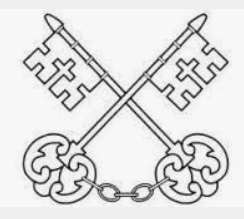 Programme stratégique transversal communal – Analyse AFOM – Administration communale de Lobbes	21.	Le Programme stratégique transversal communal :	22.	La démarche PST :	33.	La Commune de Lobbes, état des lieux :	43.1	L’Administration communale de Lobbes et son personnel en sa qualité de bras armé de la gestion du PST :	43.2	Organigramme 2020 :	73.3	Organigramme projeté :	83.4	Charge globale du personnel :	93.5	Cotisation de responsabilisation :	93.6	Recrutements en cours :	94.	L’analyse situationnelle de la Commune de Lobbes : ses forces et ses faiblesses :	104.1	L’analyse AFOM :	114.2	Analyse du diagnostic :	225.	Le Comité de pilotage du PST :	235.1	Le cas particulier des plus petites administrations locales :	246.	La déclaration de politique communale ou l’étape d’identification de la vision politique :	247.	Le Programme stratégique transversal	27Son volet interne :	27Son volet externe :	337.1 Liaisonnement entre la DPC et l’ensemble des objectifs stratégiques.	447.2 Administration communale de Lobbes :	44Programme stratégique transversal communal – Analyse AFOM – Administration communale de LobbesLe Programme stratégique transversal communal : Le Code de la démocratie locale et de la décentralisation dispose en son article L1123-27 que : « §1er Dans les deux mois après la désignation des échevins, le collège soumet au conseil communal une déclaration de politique communale couvrant la durée de son mandat et comportant au moins les principaux projets politiques ainsi qu’un volet budgétaire reprenant les grandes orientations en la matière. Après adoption par le conseil communal, cette déclaration de politique communale est publiée conformément aux dispositions de l’article L1133-1 et de la manière prescrite par le conseil communal. Elle est mise en ligne sur le site internet de la commune. §2. Le conseil communal prend acte du programme stratégique transversal, que le collège communal lui présente, dans les six mois qui suivent la désignation des échevins ou suite à l’adoption d’une motion de méfiance concernant l’ensemble du collège communal conformément à l’article L1123-14, §1er. Au cours de cette même séance du conseil communal, le programme stratégique transversal est débattu publiquement ».Le programme stratégique transversal est un outil de gouvernance pluriannuel qui reprend la stratégie développée par le Collège communal pour atteindre les objectifs stratégiques qu’il s’est fixés. Cette stratégie se traduit par le choix d’objectifs opérationnels, de projets et d’actions, définis notamment au regard des moyens humains et financiers à disposition. Le programme stratégique transversal repose sur une collaboration entre le Collège communal et l’administration.Le PST est un outil de gouvernance au service de la modernisation de la gestion publique locale.La démarche PST :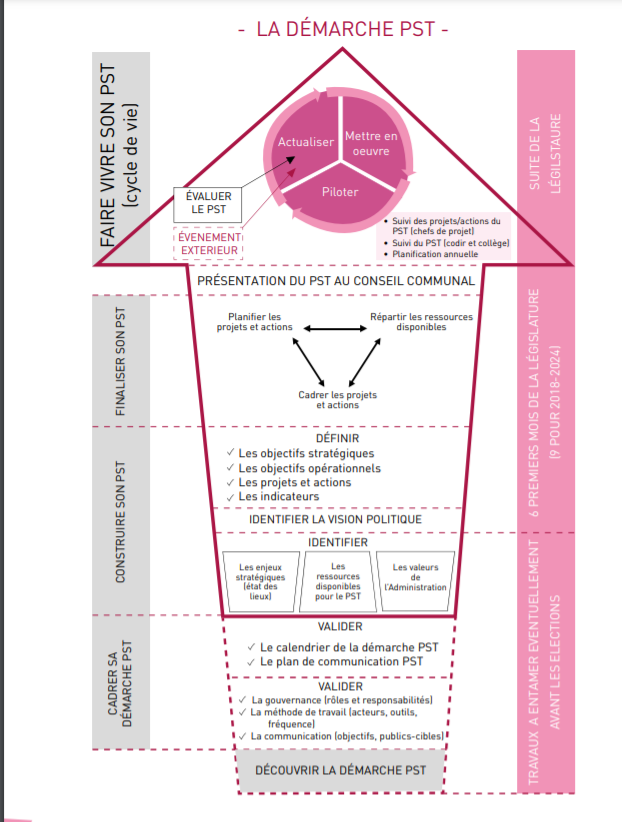 La Commune de Lobbes, état des lieux :La Commune de Lobbes se situe en Province de Hainaut. Elle disposait au 1 janvier 2018, d’une population de 5851 habitants et d’une superficie totale de 3208 ha. Avec 181 hab./km2, la commune de Lobbes a une densité de population plus faible que celles du Hainaut et de la Wallonie.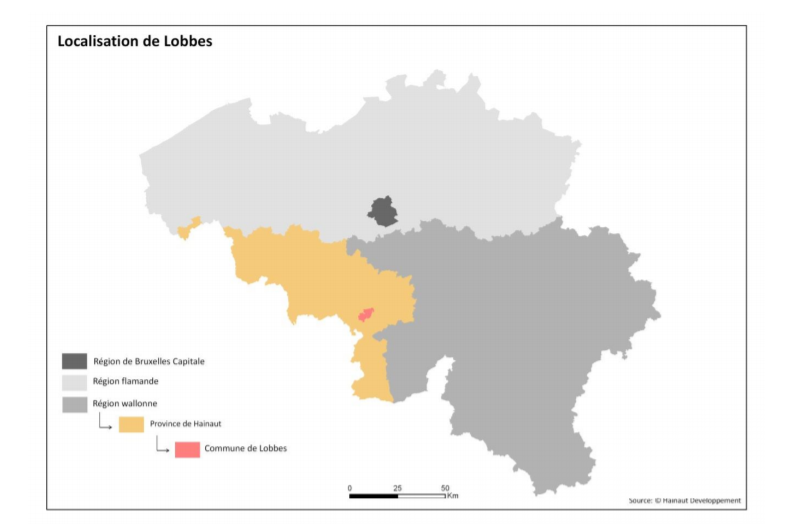 Le calcul de la population réalisé au 1er avril 2021 est établi à 5829 citoyens. Le prix moyen de l’immobilier à Lobbes est supérieur au prix moyen du Hainaut et se rapproche de celui de la Wallonie.La commune présente une proportion plus élevée de diplômés de l’enseignement supérieur que celles du Hainaut et de la Wallonie. Le taux d’emploi de Lobbes est supérieur aux taux du Hainaut et de la Wallonie. Le taux de chômage est inférieur aux taux du Hainaut et de la Wallonie. Le taux de création d’entreprises est inférieur aux taux du Hainaut et des autres régions du pays. Parmi ces entreprises, 82,1 % appartiennent au secteur tertiaire, 14,9 % au secteur secondaire et 3 % au secteur primaire. A l’échelle du Hainaut, les répartitions sont de 1,4 % pour le secteur primaire, 18,3 % pour le secteur secondaire, et 80,3 % pour le secteur tertiaire. C’est le secteur des travaux de construction spécialisés qui concentre le plus grand nombre d’entreprises à Lobbes, suivi du commerce de détail et de l’administration publique et défense.A Lobbes, le nombre de personnes souffrant d’au moins une maladie chronique impliquant une certaine dépendance est moins important qu’en Hainaut. Près de 90 % des médecins généralistes recensés à Lobbes ont 50 ans ou plus.Le Collège communal est donc attentif à l’état statistique de son entité afin de planifier adéquatement l’ensemble de ses projets eu égard à ses moyens humains et financiers disponibles.  L’Administration communale de Lobbes et son personnel en sa qualité de bras armé de la gestion du PST :Un pouvoir local possède diverses compétences qu’il exerce en déconcentration ou en décentralisation. La commune est donc un pouvoir local subordonné, c’est-à-dire qu’elle est chargée de l’exécution de certaines décisions prises par d’autres pouvoirs (fédéral, régional, communautaire). Elle est également une collectivité politique décentralisée, autonome, dotée de son propre pouvoir de décision : elle est libre de prendre des initiatives dans la mesure où la matière n’est pas exclue de sa compétence par la Constitution, la loi, le décret ou l’ordonnance.Ses compétences sont relativement variées : La police, et la sécurité du territoire ;L’état-civil, la population, les funérailles et sépultures ;Le développement urbain ;Le logement ;L’environnement ;L’urbanisme ;Le tourisme ;La mobilité ;L’énergie ;L’enseignement ;Le sport, la petite enfance et la culture ;Le développement rural ;L’entretien général du territoire et du patrimoine communal ;…Pour les mener à bien, il dispose de personnels affectés à des tâches particulières qu’il est possible de scinder en deux grandes parties ; un volet administratif et un volet exécutif. Le personnel communal est composé comme suit :2 grades légaux16 employés administratifs dont une personne est mise à disposition d’un organisme tiers :5 employés à statut particulier :10 accueillants d’enfants9 auxiliaires professionnelles Organigramme 2020 : Organigramme projeté : Pour rappel, le cadre se distingue de l’organigramme. Le cadre comporte le nombre d’emplois nécessaires pour assurer les missions du pouvoir local - que ces emplois soient ou non occupés de manière effective dans l’administration. L’organigramme est défini dans le code de la démocratie locale comme suit : « il représente la structure d’organisation des services, indique les rapports hiérarchiques et identifie les fonctions qui impliquent l’appartenance au comité de direction ».  L’organigramme est donc un outil de management qui permet de visualiser l’organisation des moyens humains effectivement affectés dans l’administration.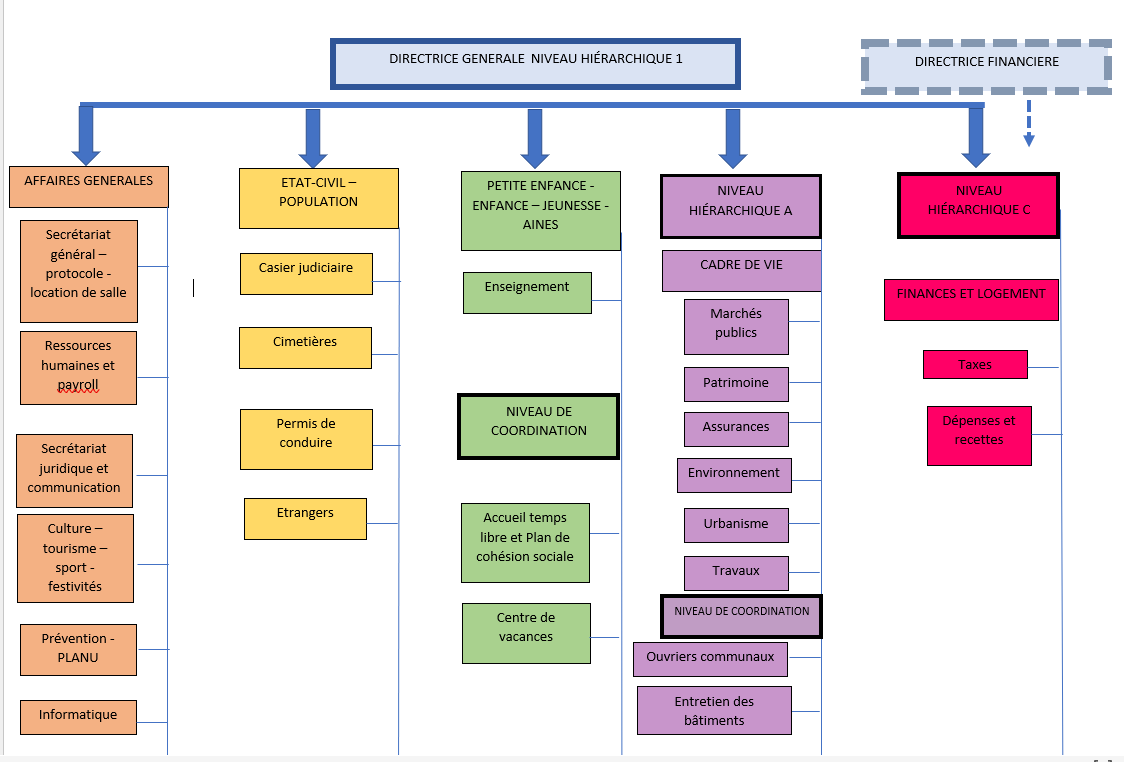 Charge globale du personnel :La charge globale annuelle en matière de personnel, se monte à 2.660.801,90 EUR brut (– 735.000,00 EUR de subsides) au compte 2020. Le coût relatif aux chèques-repas est compris dans la charge globale et se monte à 45.934,59 EUR.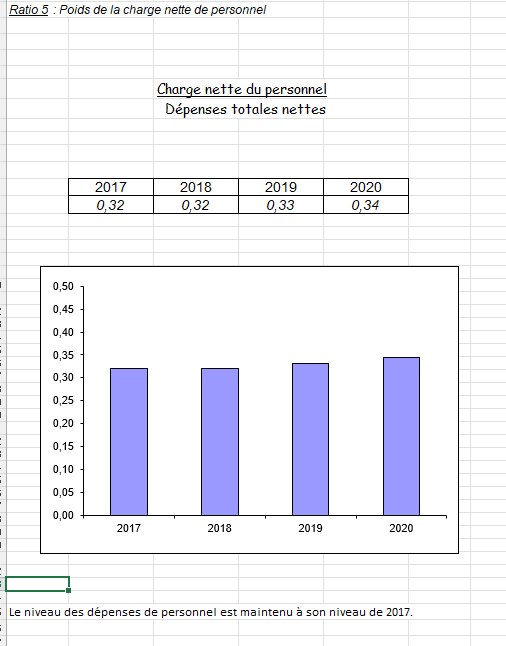 Cotisation de responsabilisation :La cotisation de responsabilisation est due par le pouvoir local dont le montant financé par la cotisation de base n’est pas suffisant pour payer les pensions de son personnel statutaire aujourd’hui à la retraite.Pour 2020, celle-ci se montait à 117.340,76 €.Recrutements en cours :Le Collège communal de Lobbes a décidé de recruter : un informaticien. En effet, depuis décembre 2020, le poste est vacant. Les installations ne semblent pas correspondre aux besoins des travailleurs. Un diagnostic informatique a été présenté au Collège communal. Il a pour but de maîtriser les faiblesses présentes au sein des services communaux, mais également, de mettre en œuvre des projets. Ceux-ci seront élargis aux établissements scolaires. Le Collège communal a, par manque de candidats adéquats et, après avoir listé les besoins de l’Administration, décidé de procéder à la désignation d’un informaticien externe à la Commune au travers d’une procédure en marchés publics ;un employé au service comptabilité. A ce jour, la Commune ne compte qu’une seule comptable. En cas d’absence, il y lieu de pouvoir assurer sa suppléance. Il est encore à noter que le Service des travaux et des marchés publics, n’est composé que d’une seule personne (1 ETP). Un renfort au sein de ces deux services est en cours de recrutement ;dans le cadre de la constitution d’une réserve de recrutement, un employé pour les services état-civil, population, cimetières,… Le recrutement a été finalisé par les épreuves orale et écrite le 2 juin 2021. Un employé a donc pu être désigné en remplacement d’un travailleur en situation de maladie de longue durée ;un directeur général définitif. La procédure a valablement été lancée à l’initiative du Collège communal en août 2021 et la désignation du candidat stagiaire s’est réalisée le 23 décembre 2021. Le candidat stagiaire a pris ses fonctions en date du 1er février 2022. Le Collège communal avait également évalué la faculté de renforcer son Service du secrétariat, mais  il a pu dégager du temps de prestation en interne. Il a donc décidé de procéder au détachement d’une employée communale à raison d’un ½ temps pour renforcer ce service. A plus long terme, une cellule pourrait voir le jour après avoir été complétée par un employé assurant les missions arrêtées par le Collège communal, et notamment, assurer le traitement, en collaboration avec le Service mobilité, des demandes d’événements sportifs sur l’entité de Lobbes, mais encore, d’assurer la coordination des différentes manifestations au sein du complexe sportif communal.Il y aura encore lieu de réviser les statuts administratif et pécuniaire, le règlement de travail, l’organigramme, le plan de formation, et les profils de fonction. A l’issue de ces démarches, les processus en statutarisation pourront être lancés et les cellules administratives valablement créées. L’analyse situationnelle de la Commune de Lobbes : ses forces et ses faiblesses :L’outil AFOM est un outil d’autoévaluation qui peut être utilisé dans toute organisation y compris, au sein d’un pouvoir local. Il peut être utilisé pour dresser un constat/état des lieux dans le cadre d’un programme stratégique transversal. L’AFOM (pour « analyse des Atouts/Faiblesses/Opportunités/Menaces ») peut être utile à un directeur général, mais également aux membres du Collège communal afin d’orienter au mieux les projets qui pourront être mis en œuvre dans le cadre d’une législature. Forces : points forts de la commune (intra- et extra-muros) sur lesquels elle a une maîtrise et sur lesquels elle peut compter pour bâtir sa stratégie.Faiblesses : points faibles de la Commune sur lesquels elle a une maîtrise.Opportunités : données, initiatives, actions ou changements externes qui peuvent avoir un impact positif.Menaces : problèmes, obstacles et limitations extérieures qui peuvent entraver le fonctionnement de la Commune ou de son activité.Il constitue un prérequis essentiel à la rédaction du PST. Il ne s’agit pas moins que de la première étape consistant à dresser un bilan de la situation actuelle de l’institution communale. L’analyse AFOM est un outil précieux, il s’agit d’un guide qui peut être utilisé en amont de tout processus de gestion de projets. Sur base des constats opérés au sein de l’analyse, peuvent alors être identifiés les changements que les mandataires souhaitent mener pour améliorer le fonctionnement de l’Administration communale, en assurant l’exercice de ses missions de la manière la plus efficiente possible dans le but de mieux répondre aux besoins de sa population.Notons que tout comme pour le PST, celle-ci n’est pas figée dans le temps. Une nouvelle analyse AFOM pourra être réalisée lorsque les projets initiés au sein du PST, seront également évalués.L’analyse AFOM :Analyse du diagnostic : L’analyse AFOM a été réalisée avec chaque mandataire en fonction des projets à mettre en œuvre dans le cadre de l’approbation de la Déclaration de politique communale. En effet, le PST doit prendre appui sur le programme de politique générale (la déclaration de politique communale) qu'il va décliner en réelle programmation stratégique.Elle a permis de révéler de nombreuses faiblesses au sein de l’Administration communale de Lobbes mais également, de nombreuses forces qui restent à mobiliser.La présentation des résultats du diagnostic est une occasion de partager les premières pistes d’actions avec les autorités politiques et le corps communal, mais surtout, d’impliquer tout un chacun dans la priorisation des futures actions à mettre en œuvre. 4.2.1      En termes de mise en œuvre :Il est à noter que l’article L1123-14, § 1er du Code de la démocratie locale et de la décentralisation dispose que le Conseil communal prend acte du programme stratégique transversal, que le Collège communal lui présente, dans les six mois qui suivent la désignation des échevins ou suite à l’adoption d’une motion de méfiance concernant l’ensemble du Collège communal. Au cours de cette même séance du Conseil communal, le programme stratégique transversal est débattu publiquement.Le PST ainsi présenté peut être mis en œuvre tout au long d’une mandature de six années.La Commune de Lobbes a vu s’installer une nouvelle majorité en novembre 2020. Le nouveau Collège communal se voit donc amputé d’un tiers de sa mandature pour exécuter ses projets.Il est encore à noter que la Commune a finalisé le recrutement d’un Directeur général lequel, en tant que chef du personnel et responsable de l'administration, a la responsabilité de la supervision de la mise en œuvre du PST par ses agents.L’encadrement et la formation du personnel représentent, au travers de l’approbation des statuts administratif et pécuniaire, d’un plan de formation, d’un cadre et enfin, d’un organigramme, les pierres angulaires d’une croissance de la performance de l’Administration. 4.2.2      En termes de projets et de finances communales :L’ensemble des projets repris dans la Déclaration de politique communale, ne pourront pas être mis en œuvre courant de cette mandature. En effet, comme stipulé dans le cadre de l’analyse AFOM, le personnel communal doit être formé aux matières ainsi traitées, le budget se doit d’être maîtrisé dans son ensemble par le Collège communal, ce qui pourra sans nul doute se concrétiser à l’issue de l’étude-conseil financière sollicitée auprès du Centre régional d’Aide aux Communes en sa qualité d’Organisme d'Intérêt Public créé au sein de la Région wallonne par le décret du 23 mars 1995.Le Centre régional d’Aide aux Communes a notamment pour mission de réaliser des Etudes-conseils à la fois sur la situation financière et budgétaire ainsi que l’organisation des Communes.Fort de la vision transversale dont le Centre dispose sur les différentes problématiques qui touchent les Pouvoirs locaux wallons, les études-conseils sont adaptées en fonction des besoins de l’entité. Elles ont pour ambition : •             de réaliser leurs études macroéconomiques et/ou thématiques de la situation financière et budgétaire d’une entité locale ;•             d’adapter son étude en fonction de l’objet de la demande et des difficultés particulières rencontrées par le Pouvoir local ;•             d’apporter des éclaircissements et de proposer des pistes de réflexion et des mesures de gestion pour appréhender l’évolution future ;•             de focaliser leurs études thématiques sur un service déterminé, existant ou à créer (par exemple : une maison de repos, un centre sportif, une bibliothèque, l’enseignement, ...) ;•             de promouvoir et d’optimaliser les pratiques de bonne gestion financière ;•             de cibler les synergies à mettre en place entre la Commune et ses entités consolidées dans un objectif de cohérence.Ces études sont menées en étroite collaboration avec le Pouvoir local demandeur et les Administrations régionales concernées.Pour ce faire, le Centre régional d’Aide aux Communes prend contact directement avec la Commune demanderesse. Une première réunion est organisée en vue d’échanger sur la situation du demandeur.Ensuite, une collecte des documents de l’entité est réalisée par le CRAC.La trame générale de l’étude reste identique : l’analyse macroéconomique est établie et s’affine au fur et à mesure de l’étude pour tendre vers une analyse microéconomique d’un service, d’une problématique :•             une analyse générale de l’évolution des résultats des cinq derniers exercices ;•             le Centre préconisant par ailleurs l’établissement d’un budget réalité, il examine par catégorie de recettes et de dépenses, les crédits budgétaires peu conformes à la réalité des comptes pour lesquels une adaptation est envisageable ou détermine si une réflexion plus générale doit être menée ;•             sur base de la demande de l’entité et en fonction de l’analyse réalisée sur la situation financière et budgétaire, des focus sont réalisés sur les services communaux organisés au bénéfice du citoyen (les plaines, les locations, etc.), sur la fiscalité, sur la problématique des pensions, sur le règlement de travail et la comptabilisation des heures supplémentaires, sur la gestion des dépenses de fonctionnement, sur la trésorerie, etc. ;•             la génération d’un tableau de bord à projections quinquennales est systématique car c’est un élément essentiel pour une gestion communale/provinciale prévisionnelle efficiente ;•             des pistes de réflexion et des recommandations sont formulées tout au long de l’analyse.Les résultats préliminaires de l’étude-conseil sont présentés aux demandeurs, c’est-à-dire aux autorités politiques et administratives. Cette présentation a pour objectif d’échanger avec l’entité sur les premiers constats et d’apporter quelques éclaircissements sur sa réalité de terrain. Cette étape précédant la finalisation du rapport a toute son importance car elle permet au Centre de cibler davantage ses recommandations et de les compléter, le cas échéant. L’étude est enfin transmise à la Commune mais aussi, pour information, au Ministre des Pouvoirs locaux et au SPW Intégration et Action sociale.Le Centre reste à disposition des autorités locales pour tout éclaircissement ou recommandation complémentaires. A cet égard, il est important de souligner le fait que les autorités locales ne sont pas liées avec les conclusions et recommandations issues de l’étude-conseil : elles sont totalement libres d’en tenir ou non.À l’occasion des travaux budgétaires suivants, les bénéficiaires de l’étude sont néanmoins invités à informer le Centre quant à l’utilisation qu’ils ont faite de ses conclusions et de ses recommandations ainsi que sur les éventuelles mesures prises pour faire face à la situation financière de leur entité.4.2.3      Avec quels outils ?L’ancien Collège communal avait décidé d’utiliser le logiciel eComptes pour encoder son PST.La nouvelle majorité choisit résolument la voie de la modernité et du pragmatisme.En effet, eComptes reste un module permettant une gestion relativement basique du PST.Le Collège communal a fait le choix d’adhérer à l’Intercommunale IMIO au travers de laquelle il pourra, tout comme son administration, bénéficier de logiciels tels que :-             iA.Délib qui permet une gestion optimisée des délibérations par dématérialisation, une traçabilité et une transparence de chaque dossier, une grande facilité à situer un dossier dans la chaîne de décision, la possibilité de générer les documents (ordre du jour, rapport, délibération...), l’utilisation d’un outil collaboratif pour l’ensemble des intervenants, une liaison possible avec le logiciel de gestion de marchés publics « 3P », et enfin, un accès direct via navigateur web ;-             iA.PST qui permet une gestion améliorée des projets transversaux grâce à un portail web, un PST optimisé suivant les bonnes pratiques éditées par l’UVCW, l’adéquation au contexte régional : e-Comptes, ODD, Indicateurs statistiques, une génération de documents (rapports, fiches, tableaux de bord...), un accès sécurisé via navigateur web, une interopérabilité avec d’autres technologies, la possibilité de paramétrer l’outil de façon autonome (catégorisation des actions, les types de budget, les services responsables...), une interface utilisateur simple et un menu intuitif ;-             IA.SmartWeb qui est un modèle de site web prêt à l’emploi permettant de publier de l’information sans exiger de connaissances techniques pointues. Le site permet encore une autonomie de gestion du site web, une personnalisation de celui-ci, la géolocalisation de contenu (bâtiment, actualité, événement, annuaires...), la liberté de partenaire pour le graphisme, le respect des standards du web et des standards d’accessibilité pour les personnes souffrant d’une déficience visuelle, une parfaite adaptation pour les smartphones et tablettes.Cette adhésion correspond donc à une volonté du nouveau pouvoir politique de s’inscrire dans le développement des performances de ses services dans les domaines du numérique. 4.2.4      Les principaux défis de l’Administration :Nonobstant l’impérieuse nécessité de faire évoluer le personnel communal vers une excellence en termes de gestion au travers de la formation et de l’évolution de carrière, il est indispensable pour cette nouvelle majorité, de trouver une destination aux nombreux sites à réaménager (SAR) qui ont été acquis précédemment. Ceux-ci, lors de leur acquisition, n’ont pas fait l’objet d’une réflexion globale en termes de destination, mais également au niveau des investissements nécessaires à réaliser pour les réhabiliter en dehors du subventionnement régional lequel est insuffisant et notamment pour les sites : -             de la Brasserie de l’Abbaye de Lobbes ; -             des entreprises - Carrelages Baix ;-             de l’ancienne « Ferme François ».Des pistes de solutions orientées vers des partenariats publics-privés devront être réfléchies. En début du mois de mars 2022, et après avoir opéré une analyse de stabilité générale de la Brasserie de l’Abbaye de Lobbes, le Collège communal a décidé de désigner un bureau d’avocats et visant à analyser la convention de financement. Le Collège communal souhaite dès lors obtenir la certitude qu’un PPP pourra être valablement mis en œuvre.La majorité devra également consacrer des moyens humains et financiers à la résolution de problèmes majeurs liés à la mobilité sur le territoire de Lobbes en collaboration et concertation avec le Service public de Wallonie (SPW) pour ce qui concerne les dossiers de la  Nationale 54, le contournement de la Portelette et l’état de la rue de l’Abbaye, la nationale 559 et le liaisonnement de la zone d’activités Lobbes-Thuin vers la nationale 54 ou encore la mise en place d'équipements préventifs et répressifs pour réduire la vitesse, notamment dans les villages et les quartiers sensibles.Enfin, il y a pareillement lieu de noter un déficit informatique important mettant en évidence l’absence de connectivité au sein des bâtiments scolaires ou encore dans le salon communal. Le Comité de pilotage du PST : Avant de définir les processus de gouvernance, les instances dirigeantes de la Commune peuvent décider de désigner soit un « Référent PST » ou encore, un « Comité de pilotage PST » pour orchestrer et coordonner la démarche PST. Le rôle de cet acteur est de veiller à ce que la démarche PST fonctionne sans encombre.Le Comité de pilotage PST coordonne la réalisation du travail d’évaluation. Il est chargé d’organiser et animer les tables rondes ainsi que l’analyse AFOM et il rédige le rapport d’évaluation.Il est habituellement composé d’un Codir élargi. Le Codir est composé du directeur général, du directeur général adjoint, du directeur financier et des membres du personnel que le directeur général choisit parmi ceux qui remplissent des fonctions reliées à la qualité de responsable de service par l’organigramme, ce Comité participe à l’élaboration du PST, assure le suivi et le pilotage de sa mise en œuvre et participe à son évaluation.Le cas particulier des plus petites administrations locales :Lobbes comme d’autres administrations de taille identique, dispose d’une ligne hiérarchique limitée aux grades légaux.Il appartiendra donc au Directeur général et en pleine concertation avec le Directeur financier et la Comptable communale, de s’appuyer sur divers agents clés pour l’épauler.La déclaration de politique communale ou l’étape d’identification de la vision politique :La vision politique va énoncer de manière précise et concise la situation dans laquelle les mandataires politiques projettent leur commune à moyen et long terme. Elle va indiquer ce vers quoi ils souhaitent se diriger. Elle décrit un futur idéal pour la Commune ou son environnement.La majorité composée du Parti socialiste, et des groupes Lob 2.0, et ECOLO a arrêté collégialement 10 engagements pour la DPC 2021 – 2024 intitulée : « 10 enjeux - 10 défis - 10 engagements de notre majorité ».1. Une gouvernance transparente et citoyenneSi les résultats des élections sont révélateurs des aspirations des citoyens, les accords de majorité ne doivent pas conférer les pleins pouvoirs aux mandataires.Nous développerons des moyens pour :- permettre aux Lobbains de suivre les conseils communaux dans de meilleures conditions ;- informer dans un journal communal et un site rénovés avec une parole donnée à un public plus large ;- recueillir des avis dans des commissions consultatives ;- organiser des échanges à partir des différents lieux de vie de notre commune.2. Une gestion communale rigoureuse et participativeNotre personnel communal dispose de nombreuses compétences qui n'ont pas toujours été mobilisées de façon optimale. C'est avant tout avec cette équipe qu'il faudra construire notre programme pour mieux maîtriser les dépenses et les investissements.Plans de formation, entretiens de développement personnel, référentiels de fonction, outils de consultation du personnel, transparence des recrutements, etc. sont des outils qu'il conviendra de mobiliser.Par ailleurs, un axe majeur concernera l’acquisition d'outils informatiques performants pour favoriser la communication entre les services, entre les services et les élus, entre l'administration et les citoyens.3. Une mobilité sécuriséeNotre commune, seule, ne peut guère impacter les décisions publiques wallonnes ni celles du commerce national et international.Cependant, face à l’augmentation considérable du trafic automobile, due notamment à des flux de transit et aux nuisances et dangers engendrés par ce trafic, nous nous engageons à mettre en place le maximum d'initiatives communales : contrôles routiers, ralentisseurs, limitations de vitesse, portes d'entrée des villages, etc.Nous nous engageons aussi à faire le maximum pour que nos pouvoirs de tutelle confortent et développent le réseau de transports en commun (train et bus) qui traverse notre commune.Par ailleurs, nous développerons des réseaux de mobilité douce (vélos et piétons) et veillerons aux déplacements multimodaux : range-vélos, parkings relais, etc.4. Un environnement préservé - un patrimoine valoriséNotre commune dispose d'un patrimoine environnemental unique qu'il convient de préserver.La crise sanitaire a permis à bon nombre d'habitants de le (re)découvrir.Il conviendra d'y entretenir les lieux de passage, de développer des petits parkings, de lutter contre les dépôts clandestins.Le soutien aux agriculteurs, pour leur permettre de vivre de leurs activités en développant une agriculture durable et de qualité, sera aussi une priorité. Il en ira de même quant au soutien des « circuits courts ».Un souci particulier sera attaché au développement de politiques qui permettent aux citoyens de poser d'autres choix énergétiques (tiers-payant, notamment) et de tendre au "zéro déchet".Par ailleurs, il conviendra de finaliser les nombreux chantiers de rénovation de bâtiments tels que les églises de Bienne-lez-Happart et de Mont-sainte-Geneviève, la brasserie de l'Abbaye, la Visitation, le manège, etc.Ces bâtiments, fierté des populations locales, sont aujourd'hui en piteux état.5. Des écoles ouvertes sur la vieNous disposons de 4 implantations bien intégrées dans leur environnement local.Il est cependant nécessaire de veiller à l’amélioration constante des infrastructures éducatives et des conditions d’enseignement ; aussi bien pour les élèves que pour les enseignants.Des projets, portés par les enseignants motivés et ouvrant l'école sur le quartier, sur la société, doivent être soutenus.Des dispositifs et activités parascolaires qui visent à favoriser la réussite scolaire et l'intégration doivent être encouragés.De même, il conviendra aussi d'ouvrir les écoles et leurs locaux aux associations du quartier pour des activités culturelles.6. Des aînés autonomes et intégrés dans la vie socialeNos aînés occupent une place importante dans notre société et dans notre commune (près de 20% de notre population).Une attention toute particulière doit leur être accordée afin de les soutenir dans leurs choix de vie adaptés à leur état de santé.Il s'agira :- de développer les services permettant de rester le plus longtemps possible à domicile ;- de soutenir et développer les services d’aide et de soins à domicile (repas, aides familiales, etc.) ;- de développer des initiatives d’entraide pour des petits travaux à domicile (petites réparations, etc.) ; - de créer, à travers le conseil consultatif, un réseau de seniors actifs et participatifs ;-  d’impliquer les aînés dans des démarches de démocratie participative.7. Culture et sport pour tousLe sport et la culture contribuent, tous deux, à la qualité de  vie individuelle et collective.La culture est un facteur d’épanouissement humain, d’attractivité et de rayonnement pour toute société.La culture accessible à tous, partout et sous toutes ses formes, c’est ce que nous voulons !Nous amplifierons les efforts déployés pour développer une politique culturelle émancipatrice sur notre territoire, en collaboration avec le Centre culturel Haute-Sambre notamment.« Lobbes la sportive » est une dénomination à laquelle nous devons redonner tout son sens !Le sport permet l’épanouissement personnel mais est aussi, comme le monde associatif, un élément d’attractivité, de rayonnement et de lien social.Notre volonté est d’offrir aux sportifs, avertis ou amateurs, des équipements de qualité, à la hauteur de leurs performances et de leur engagement.Un conseil consultatif du sport, réunissant, autour de l'échevin, des représentants de tous les clubs et organisations de notre commune, devrait définir les bases d'un développement et d'une cohabitation harmonieuse et transparente.La dynamisation de l’utilisation du complexe sportif « Le Scavin » sera une priorité.8. Une commune où il fait bon habiterLe besoin de logements décents à des prix abordables est une constante dans toute la Wallonie.Notre commune n’échappe pas à ce constat. Le patrimoine existant y est important mais pas toujours adapté aux exigences requises.Notre participation à une Agence Immobilière Sociale dynamique permettra d’envisager une collaboration accrue dans la recherche et l’amélioration de logements existants qui pourront ainsi être mis à disposition des Lobbains.D’autre part, un partenariat volontariste avec les différents acteurs dans le domaine du logement (Fonds du Logement de Wallonie, Foyer de la Haute Sambre) contribuera à la création de nouveaux logements.Il s'agira aussi, chaque fois que c'est possible, de rénover et/ou acquérir de nouveaux logements publics mais encore de soutenir les initiatives d'habitat groupé.Un soutien aux habitants désireux de réduire leur facture énergétique sera amplifié.Le rôle de la Commission consultative communale d'aménagement du territoire et de mobilité (CCATM), comme véritable outil participatif d'aménagement du territoire, sera valorisé.9. Une commune de pleine activitéConscients de la faible capacité d'une petite commune à créer de l'emploi, nous avons néanmoins les capacités tant de soutenir ceux qui prennent des initiatives, en les rassemblant dans un "club d'affaires" pour qu'ils partagent leurs expériences, que ceux qui sont aujourd'hui éloignés de l'emploi, en leur offrant des possibilités d'accompagnement personnalisé.Nous favoriserons l’articulation entre les services offerts par l'Agence locale pour l’emploi (ALE), le service insertion du CPAS, la régie d’habitat rural en Val de Sambre (Forestaille), etc. et en nous assurant aussi des services délocalisés de la Maison de l'Emploi de Thuin et de la Mission régionale pour l’insertion et l'emploi de Charleroi (Mirec).10. Une commune dont on est fierLe potentiel touristique de l’entité sera mis en valeur par la création d’une offre de services variée telle que des animations découvertes, des circuits vélos, la valorisation de notre patrimoine pluriséculaire ou encore de nouveaux outils de visite adaptés aux technologies et besoins actuels.Le Programme stratégique transversalSon volet interne : Le volet « interne » du PST va permettre d’intégrer les objectifs, les projets et les actions qui visent à améliorer l’organisation et à optimaliser le fonctionnement de la Commune et des services communaux. La Commune peut y décider d'objectifs stratégiques et d'actions visant, par exemple, à :Évaluer ses besoins (évolution du cadre, plans d'engagement, politique d'investissements en matériel, d'investissement informatique, …) ;Avoir des agents efficaces (meilleur accueil du public, meilleure communication interne, démarche qualité, …) ;Optimiser la gestion des ressources humaines (évaluation du personnel, réalisation de plans de formation, …) ;Avoir une infrastructure technologique performante (optimiser le parc informatique communal, le sécuriser, le mettre en réseau, …).Objectifs stratégiques (O.S.)O.S. 1 : Être une commune qui contribue à la mise en œuvre des principes de bonne gouvernance dans l'exercice de ses missions au travers d'une communication adéquate. O.S. 2 : Être une commune qui préserve, qui valorise et conscientise ses ressources humaines.O.S. 3 : Être une commune orientée vers l'avenir au travers d'un processus de transition numérique évolutif.O.S. 4 : Être une commune qui développe un enseignement de qualité ouvert sur la vie en recourant notamment aux nouvelles technologies.Son volet externe :Le volet externe du PST vise, quant à lui, le développement des politiques communales.La commune peut poser des actes d’autorité pour réaliser sa politique dans un nombre très important de domaines. Elle est un pouvoir public doté de pouvoirs réglementaires (elle fait des ordonnances de police administrative générale, des règlements-taxes, …), de pouvoirs de police (arrêtés de police ou gestion de « polices » dites « spéciales » comme l’urbanisme – octroi des permis d’urbanisme -, comme l’environnement – octroi des permis d’environnement, des permis uniques -, …).Le volet « externe » du PST vise à préciser les différentes actions que la Commune entreprend dans tous les domaines de l’action communale.Ainsi, dans le volet externe de son PST, l’autorité locale décide d’objectifs stratégiques et d’actions dans les différents domaines d’actions politiques qu’elle a décidé d’investir sur sa mandature.Les actions sont tirées de la Déclaration de politique communale proposée par le Collège communal à son Conseil communal.Objectifs stratégiques (O.S.)O.S. 5 : Être une commune qui offre un cadre de vie sain, participatif et sécurisé à ses citoyens.O.S. 6 : Être une commune ambitieuse qui entretient et valorise, l’espace public, ses bâtiments et son patrimoine.O.S. 7 : Être une commune qui accroît son attractivité et contribue à une économie locale prospère.O.S. 8 : Être une commune qui promeut le sport, le bien-être animal et développe une culture accessible pour tous.7.1 Liaisonnement entre la DPC et l’ensemble des objectifs stratégiques. Il ressort de la fixation des objectifs stratégiques, que le Collège communal reste cohérent par rapport à sa Déclaration de politique communale (DPC).En effet, la DPC est définie comme étant un texte d'orientation politique, rédigé par le Collège communal en début de législature. Ce dernier laisse ici transparaître, au travers de l’ensemble de ses actions, qu’il va tendre vers le respect des moyens humains et financiers de l’Administration.Le Collège communal s’est ainsi adapté à la structure communale et reste pleinement fidèle à ses premières intentions ; à savoir, développer une gouvernance transparente et citoyenne et gérer la Commune conformément à ses ressources.Il est toutefois à noter que plusieurs facteurs, davantage conjoncturels, ont mis à mal les finances des pouvoirs locaux. Le Collège communal devra donc adapter ses projets en conséquence.Dans le cadre d’une gestion dynamique, afin d’éviter des outils numériques redondants et en vue d’accélérer la gestion administrative, le Programme stratégique transversal (PST) sera intégré dans le logiciel « Ia.PST » (IMIO), nouvellement acquis et en cours de maîtrise par les agents communaux.Etant donné que le PST est, par nature, un outil évolutif, il sera complété par des indicateurs. Ceux-ci permettront de mesurer la réalisation des objectifs et des actions et, si possible, l'impact des actions par rapport à la stratégie déterminée.7.2 Administration communale de Lobbes :Le Programme stratégique transversal est consultable à l’Administration communale durant les heures d’ouverture des bureaux. Il est également disponible sous version numérique et sur simple requête à l’adresse commune@lobbes.be ou par courrier adressé à Monsieur le Bourgmestre, Lucien BAUDUIN, rue du Pont, 1 à 6540 Lobbes.Il fait l’objet d’une publication sur le site internet communal. StatutTemps de travailGradeDirectrice financièreStatutaire3/4 temps Commune + 1/4 temps CPASDFDirectrice générale Stagiaire (1er février 2022 au 31 janvier 2023)Temps pleinDGStatutTemps de travailGradeEmployé d'administrationTemps pleinD6 + allocation de diplômeEmployé d'administrationTemps pleinD4Employé d'administrationTemps pleinD6Employé d'administrationTemps pleinD6Employé d'administrationTemps pleinD6Employé d'administrationTemps pleinD6Employé d'administrationTemps pleinD6Employé d'administrationTemps pleinD6Employé d'administrationTemps pleinD6Employé d'administrationTemps pleinD6Employé d'administrationTemps pleinD6Employé d'administration4/5 tempsD6Employé d'administrationTemps pleinD6Employé d'administrationTemps pleinD6 + allocation de diplômeEmployée d'administration mise à disposition du Syndicat d'Initiative4/5 temps (aménagement de fin de carrière)D4Employé d'administration1/2 tempsD6StatutTemps de travailGradeStatutAide administrative dans les écolesEmployéTemps pleinD4AnimateurEmployéTemps pleinD4Animatrice PCSEmployé2 x 1/2 tempsD4Auxiliaire d'administrationEmployéTemps pleinD1Coordinatrice ATL - chef de projet PCSEmployé2 x 1/2 tempsD6StatutTemps de travailGradeEmployé1/2 tempsD4Employé1/2 tempsD4Employé3/4 tempsD4Employé1/2 tempsD4Employé1/2 tempsD4Employé3/4 tempsE1Employé1/2 tempsD4Employé1/2 tempsD4Employé1/2 tempsE1Employé3/4 tempsD4StatutTemps de travailGradeOuvrier1/2 tempsE1Ouvrier22h/semE1Ouvrier22h/semE1Ouvrier1/2 tempsE1Ouvrier1/2 tempsE1Ouvrier3/4 tempsE1Ouvrier3/4 tempsE1Ouvrier1/2 tempsE1Ouvrier½ tempsE1POSITIFNEGATIFINTERNEATOUTSAudit informatiquePersonnel demandeur de pouvoir bénéficier de formationsRecrutements en cours afin de développer des cellules administratives et assurer ainsi la continuité du service publicDéveloppement des partenariats dans le cadre des recrutementsProfessionnalisation des recrutementsMise en œuvre d’analyses des risques psychosociaux FAIBLESSESTurnover du personnel Infrastructures vieillissantes - mauvaise mise en valeur et manque d’entretien (maison communale, bâtiment des ouvriers, …)Statuts administratif et pécuniaire/règlement de travail /organigramme du personnel – obsolètesCulture de la communication interne et de la transversalité interservices à développer pour accroître la circulation de l’information Dispersion des bâtiments  qui entraîne notamment une réduction des chances de développer des synergies avec le CPAS Dispositifs informatiques désuets (VPN, logiciel de gestion des Collèges et des Conseils, Site internet …)EXTERNEOPPORTUNITÉSNouveaux outils de communicationSubventions régionales (appels à projet)Nouvelle majoritéDéveloppement du site de la visitationCommune propice aux balades, aux découvertes et à la pratique sportive MENACESGrande mouvance des lois et décrets (veille juridique importante)Mobilité dans Lobbes (stationnements – charroi lourd)Commune enclavée entre deux plus grandes zones économiques Patrimoine POSITIFNEGATIFINTERNEATOUTSPatrimoine local riche à valoriserStatut “SAR” de plusieurs bâtiments ==> source de financement pour initier leur réhabilitationFAIBLESSESPas de personnel ni ressource attitrés en charge de la valorisation du patrimoinePas d’inventaire du patrimoine (petit et grand)Constat d’un nombre important de petits éléments et bâtiments de patrimoine en mauvais état Patrimoine communal en très mauvais état généralPas de destination à la plupart des biens reconnus “SAR”EXTERNEOPPORTUNITÉSAides financières pour la valorisation du patrimoine (SPW…)MENACESRisque élevé de démolition du pont de la planchette dans le cadre de la finalisation du Ravel de la ligne 109-1Manque d’entretien de l’habitat privé en général Peu de rénovation du bâti ancien >< beaucoup de nouvelles constructionsMobilitéPOSITIFNEGATIFINTERNEATOUTSLancement d’un plan de mobilité cyclableInfrastructures cyclables existantes ou en projet (Ravel, halage, liaison MSG)Densité d’habitat suffisante que pour développer un périmètre de « ville à pied et à vélo » pour une part non négligeable de citoyensGare = opportunité de développer un pôle multimodalRéseau important de sentiers et ruelles  è potentiel de déplacement modes douxPeu de problèmes de mobilité à Sars-la-BuissièreExistence d’une CCATM sensible aux enjeux de mobilitéService de taxi social proposé par le CPASFAIBLESSESPeu de compétences et de moyens en interne pour développer le réseau cyclablePeu de pistes cyclables et de trottoirs permettant un déplacement sécurisé des modes douxTrès peu de dispositifs de ralentissementTrès peu de contrôle de vitesse dans les villagesDifficulté de l’entretien des sentiers et ruelles (manque de ressources)Mauvais état d’une grande partie des voiries communales (pas de cadastre existant)Approche des dossiers de la part des membres de la CCATM peu en phase avec ses missions (discussions techniques et peu sur le fond des dossiers)EXTERNEOPPORTUNITÉSPrésence d’une gare relativement bien desservie pour les navetteursPrésence d’un réseau de bus en particulier de Lobbes vers Thuin et AnderluesSambre = moyen de déplacement utilitaire et de loisirProjet de création d’une piste cyclable par le SPW-DGO1 sur la RN559Projet de finalisation du Ravel de la ligne 109-1Projet de contournement de la Portelette (SPW-DGO1)Part importante de déplacements internes sur le territoire è potentiel pour le développement de mobilité alternativeOpportunité de mettre en place des mesures peu onéreuses et peu énergivores pour résoudre une partie des problèmes de mobilité (notamment les problèmes de vitesses excessives)Existence des G’lobbes Trotters - association de promotion des sentiers Augmentation du télétravail suite à la crise sanitaire Mise en place d’un groupe de travail avec le cabinet et l’administration régionaleMENACESDoute sur la pérennité de la voie ferrée à long termeRéseau de bus très faible dans les villagesAugmentation importante du parc de véhicules ces dernières annéesRéseau routier de transit important traversant la commune è nuisance aux riverains2 pôles générateurs de trafic poids lourds (CAR et PAE Thuin-Lobbes)Citoyens réfractaires au changement de mode de déplacement (peu enclins à abandonner leur voiture)Problématique de vitesse de déplacement excessive des véhicules motorisésè problèmes de sécuritéElargissement du pont sous le chemin de fer ==>augmentation du charroi poids lourdCapacité du réseau routier dépassée dans les rues du centre de Lobbes (Ecole, home, crèche, résidences services…)Présence du vicinal è problèmes de sécurité routièreSaturation du stationnement sur la place communale de LobbesAccroissement de la mobilité dans le centre de LobbesEnvironnementPOSITIFNEGATIFINTERNEATOUTSMise en place de la collecte du PMC et soutien au tri de la fraction organique è potentiel de réduction de la production de déchets non recyclablesElaboration d’un plan zéro déchet avec collaboration entre plusieurs services (PCS-CPAS-commune)Mise à disposition de gobelets réutilisables avec service de nettoyage pour les organisateurs de festivités localesPrime de compostage à domicile depuis 2020Patrimoine naturel à préserver et à valoriserAdhésion de la commune au Contrat Rivière Sambre depuis de nombreuses annéesPlan communal de Développement de la Nature existant depuis 2013 et actifLes contraintes environnementales sont des opportunités pour développer de nouveaux projets (végétalisation d’un cimetière à Bienne-lez-Happart, semis de prés fleuris, gestion différenciée des espaces publics…)Engouement des écoles de l’entité pour développer des projets en faveur de la natureRéseau de haies existant favorable au réseau écologique (même si peu développé)Peu d’espèces invasives (à l’exception de la Renouée du Japon) grâce à une bonne gestion depuis plusieurs annéesEngouement de la population pour l’activité du grand nettoyage de printempsEngagement d’un agent constatateur pour le suivi des petites incivilités (Zone de Police)Aide précieuse de la part de la Régie d’habitat rural en Val de Sambre pour la réalisation d’entretiens et de chantiers environnement sur le territoireFAIBLESSESProduction de déchets résiduels importante par les citoyens de l’entitéRisque de pénalitéPeu de succès de la prime compostage è manque de publicitéManque de moyens (financier et humain) pour mettre en œuvre les actions du Contrat de RivièreManque de ressources communales pour suivre tous les projets environnement en coursManque de formation des ouvriers communaux pour l’application des nouvelles techniques d’aménagement et d’entretien des espaces vertsAménagements des espaces verts peu qualitatifsUtilisation de plantes annuelles trop importantes coût et surcharge de travailPas de valorisation interne de l’entretien des espaces verts (sous-traitance)Haies et alignements d’arbres problématiques dans la relation avec les agriculteursNombreux points noirs en termes de propreté publiquePas de cadastre des raccordements à l’égoutPas de mise à jour du Règlement Général de Police (pas de possibilité de poursuite des infractions environnementales)Dépôts sauvages souvent impunisSubvention vidéosurveillance non accordéeEXTERNEOPPORTUNITÉSTissu associatif dense favorable au développement d’initiatives environnementales (CNB, Globbes trotters, RHR Val de Sambre, Haute Sambre Transition....)Soutien du SPW pour le développement d’actions en faveur de l’environnement (subvention Biodivercité)Mise à disposition d’un outil  participatif de gestion des incivilités de l’espace public (Fix My Street)Accompagnement de la Cellule Giser du SPW pour la mise en place de mesures de réduction des problèmes d’inondation par ruissellementExploitations agricoles en cours de diversification avec développement de circuits courts + création d’un vignobleSoutien financier du SPW pour l’installation de caméras de surveillance dans le but de réduire les incivilités environnementalesMENACESConditions d’octroi des financements pour les projets environnementaux de plus en plus restrictivesImpositions environnementales de plus en plus importantes des instances supérieures (désherbage, entretien des espaces publics…)Pas d’obligations de traiter les eaux usées en zone d’épuration autonome è nombreux problèmes de salubrité publique et d’environnementChangements climatiques ==> augmentation de la fréquence des inondations par ruissellementNombre d’exploitation en déclin - exploitants agricoles peu sensibles aux aspects environnementauxTourismePOSITIFNEGATIFINTERNEATOUTSPotentiel touristique (Collégiale, promenades, voie fluviale)Professionnalisation de l’offre touristique (brochure, site internet, page facebook dynamique, réservations en ligne aux événements)FAIBLESSESPeu de ressources humaines et financières pour développer une offre touristique « professionnelle »Localisation du Syndicat d’initiative peu adéquate (peu visible et détachée du site d’attraction principal)Outil pour la visite de la Collégiale coûteux en entretien et obsolèteInfrastructures d’accueil des plaisanciers obsolètesBalisage des promenades touristiques pas à jourEXTERNEOPPORTUNITÉSPartenariat avec la Maison du Tourisme Pays des Lacs (è promotion de la commune)Co-financement du Commissariat Général au Tourisme pour le développement de projets touristiquesOuverture de la navigation vers et depuis la France en 2021 è nouvelle opportunité de développement touristiquePossibilité de collaboration avec les communes voisines (Thuin, Merbes, Binche) ?MENACESPas d’accompagnement de la MT pour l’élaboration des projets touristiques locaux Changement de comportement des touristes par rapport à la création du SI è diminution des visites au guichet et augmentation des consultations sur les outils numériquesTrès peu d’hébergements touristiquesPeu d’horeca (de qualité)TravauxPOSITIFNEGATIFINTERNEATOUTSRédaction en cours d’un Csc (acquisition de matériel)Disponibilité d’un bâtiment visant l’accueil des ouvriers communaux (stockage matériel)FAIBLESSESJeunesse du personnel (qualification – manque de spécifications techniques)Manque de matériel Manque d’historicité au niveau de la gestion des dossiers EXTERNEOPPORTUNITÉSSubventionnements - PICMENACESManque de lieux de stockages sécurisés (vol)UrbanismePOSITIFNEGATIFINTERNEATOUTSPossibilité d’acquérir des logiciels de gestion dynamiques de dossiers et intérêt du personnel par la chose informatique FAIBLESSESJeunesse du personnel => manque d’historicité au niveau de la gestion des dossiersEXTERNEOPPORTUNITÉSSupport du SPW dans la gestion des dossiers MENACESPlan communal d’aménagement des sinistrés (1947) => étude quant à une abrogation (maintien PCA Conseil communal 2017)Cimetières POSITIFNEGATIFINTERNEATOUTSRédaction de la liste SHIL (Lobbes)Partenariat avec le CRALEntame d’un test en végétalisation des cimetières FAIBLESSESMurs d’enceinte des cimetières communaux laissés à l’abandon depuis de nombreuses annéesManque de formation du personnel (fossoyeurs) et matériel utile EXTERNEOPPORTUNITÉSAppui de la cellule funérailles et sépultures (SPW)Expertise de l’Echevin des travaux (mission de cartographie – vue aérienne) MENACESManque d’appel à projets visant à obtenir un subventionnement Sport - festivités - jeunessePOSITIFNEGATIFINTERNEATOUTSDéveloppement en cours d’un Service sport coordonné avec le secrétariat au sein de la commune Possibilité de développer des actions coordonnées entre la jeunesse et le PCSCommune propice aux balades, aux découvertes et à la pratique sportive FAIBLESSESOrganiser la coordination des services communaux pour développer le sport sur l’entité de LobbesL’absence de réception définitive du complexe sportif le Scavin – soucis techniques au niveau de l’éclairage Décentralisation du PCS par rapport aux services communaux EXTERNEOPPORTUNITÉSPossibilité d’obtenir des subventionnements des autorités supérieures pour le développement du sport sur l’entité Présence de sociétés folkloriques reconnues sur l’entitéMENACESDépendance financière de la commune aux subventionnements Agriculture – Bien-être animalPOSITIFNEGATIFINTERNEATOUTSMise en place d’une coordination entre le Service sport en création, le Service environnement, et le Service enseignementPossibilité de réaliser des partenariats avec des tiers pour développer des séances de sensibilisation au sein des écoles au bien-être animal notamment Sensibiliser les enfants au bien-être animal au travers d’organisations de balades canines FAIBLESSESLenteur quant à la mise en place des cellules administratives - dépendance des évolutions statutaires (règlement de travail) EXTERNEOPPORTUNITÉSPrésence de nombreux agriculteurs sur l’entitéMENACESRisque de disparition des petites exploitations agricolesPersonnel - transition numérique POSITIFNEGATIFINTERNEATOUTSAudit informatique réalisé (développement des outils informatiques au sein des établissements scolaires)Personnel demandeur de pouvoir bénéficier de formationsRecrutements en cours afin de développer les cellules administratives et assurer ainsi la continuité du service publicDéveloppement des partenariats dans le cadre des recrutementsProfessionnalisation des recrutements (publicité adéquate)Mise en œuvre d’analyses des risques psychosociaux FAIBLESSESDispositifs informatiques désuets (VPN, logiciel de gestion des Collèges et des Conseils, Site internet …) Lourdeurs dans le cadre de la mise en œuvre des résultats de l’audit informatique Turnover du personnel Jeunesse du personnel  - manque d’expérience et absence de formation Statuts administratif et pécuniaire/règlement de travail /organigramme du personnel – obsolètes - profils de fonction inexistants – plan de formation à créer ;Culture de la communication interne et de la transversalité interservices à développer pour accroître la circulation de l’information Dispersion des bâtiments ce qui entraîne notamment une réduction des chances de développer des synergies avec le CPAS Infrastructures vieillissantes - mauvaise mise en valeur et manque d’entretien (maison communale, bâtiment des ouvriers, …)EXTERNECultes - laïcité OPPORTUNITÉSPartenariat à développer avec le doyen et l’évêchéEnvisager une mutualisation des procédures administratives (marchés publics, etc., …)Nouveaux outils de communicationSubventions régionales (appels à projet)Nouvelle majoritéDéveloppement du site de la visitationMENACESEtat de délabrement avancé des lieux de culte laissés à l’abandon depuis de nombreuses annéesAccroissement des budgets à consacrer notamment au patrimoine immobilierGrande mouvance des lois et décrets (veille juridique importante)Mobilité dans Lobbes (stationnements – charroi lourd)Commune enclavée entre deux plus grandes zones économiquesPCSPOSITIFNEGATIFINTERNEATOUTSRéactivité d’un membre du personnel animateur au niveau du PCS FAIBLESSESNécessité de dynamiser/de faire évoluer les actions menées dans le cadre du PCSVétusté du bâtiment abritant le PCSEXTERNEOPPORTUNITÉSAppui juridique et administratif du Service public de Wallonie
 Intérieur action sociale - 
 Direction de la Cohésion socialeSubventionnement de la RW Réalisation d’un audit visant à faire correspondre les actions développées par le PCS et les besoins constatés
 
MENACESMenaces liées à la non-utilisation adéquate des crédits alloués au PCSEnseignementPOSITIFNEGATIFINTERNEAtoutsFaiblessesEcoles à taille humaine (4 implantations communales et 1 école libre)Environnement adapté à « l’école du dehors » pour chacune des 4 implantations communalesService ATL assuré pour chacune des implantations scolairesCentre Arthur Regniers (éducation spécialisée) dans le même « pôle territorial » que nos écoles communales (à terme).Equipements informatiques dans les écoles (Wifi, tablettes opérationnelles, TBI…)Visibilité de nos implantations (signalétique attrayante, coordonnée)Intégration faible ATL/enseignants en matière d’éducationNombreux postes d’enseignants occupés par des personnes en congé de longue duréeTurn-over important (directions)Bâtiments préfabriqués à Sars peu confortablesPerte de population scolaireClimat tendu au sein du personnel enseignantFormation des enseignants à l’utilisation des NTIC insuffisanteAbsence d’école de devoirsEXTERNEPOSITIFNEGATIFOpportunitésMenacesCollaboration avec acteurs extérieurs (Centre culturel, CNB, DNF…)Installation de jeunes couplesChute de population scolaire : risque de perdre une implantation ?Désaffection des parents vis-à-vis des écoles de proximitéPetite enfance/ATLPOSITIFNEGATIFINTERNEAtoutsFaiblessesService ATL subventionné ONE (emploi de coordinatrice à mi-temps)Service ATL organisé sur chacune des 4 implantations scolaires (accueil extrascolaire le matin et le soir)Organisation de stages pour les 2,5-12 ans durant les vacances scolaires (centre de vacances)1 animateur attitré pour le centre de vacancesPrésence d’une crèche sur le territoire (nouvelle implantation, accueil augmenté), de gardiennes encadrées (Le « Cerf-Volant »)Autres opérateurs d’accueil présents sur le territoire (Ferme pédagogique, Les Petites Canailles, mouvement de jeunesse Le Patro, clubs sportifs ouverts aux jeunes…)Conseil communal des enfants institué.Local spécifique occupé par la coordination de l’ATL (Maison de la Convivialité)Formations des animateurs ATL suspendues en raison du CovidDifficultés de communication entre animateurs ATL et le corps enseignant.Une implantation (Mont) sans local spécifiquement attribué à l’ATL.Trop peu de liens entre le conseil communal des enfants et le conseil communal des adultesPas d’école de devoirs sur le territoireEXTERNEPOSITIFNEGATIFOpportunitésMenacesNouvelle direction au Centre Culturel Haute Sambre (dynamisme, ouverture…)Si renouvellement du programme CLE (Coordination Locale pour l’Enfance) pas réalisé adéquatement et dans les temps, suppression de la subvention ONESantéPOSITIFNEGATIFINTERNEAtoutsFaiblessesPrésence d’une clinique et d’une maternité au centre de la localitéPlusieurs para-médicaux indépendants officient sur le territoire (infirmiers, kinés, logopèdes…)Il ne reste que 2 médecins généralistes sur le territoire, tous deux âgés de plus de 60 ans.EXTERNEPOSITIFNEGATIFOpportunitésMenacesFédération des Maisons médicales Observatoire de la Santé du Hainaut Action concertée possible avec le CPAS en matière de santé (ex. boîte au frigo).Beaucoup de Lobbains se rendent aux urgences de la clinique, faute de médecin généraliste disponibleEmploi, commercePOSITIFNEGATIFINTERNEAtoutsFaiblessesDeux gros pourvoyeurs d’emploi sur le territoire : la clinique et le Centre Arthur Regniers (+ ateliers Jean Regniers) ;Plusieurs commerces de détail ;Offre HORECA aux Bonniers, à Mont-sainte-GenevièvePlusieurs magasins à la ferme (circuits courts) ;Divers artisans (céramique, produits cosmétiques…) présents sur le territoire ;Présence de deux moyennes surfaces.Commerçants isolés (pas d’association de commerçants)Artisans peu reliés, peu solidarisésPas d’annuaire disponible sur les commerces de LobbesEXTERNEPOSITIFNEGATIFOpportunitésMenacesAccueil d’autres enseignes – commerces Absence de diversité d’organismes bancaires sur l’entité (1 seul point poste)Energie, TransitionPOSITIFNEGATIFINTERNEAtoutsFaiblessesLa commune a signé la Convention des MairesLa commune a confié à Igretec le marché de l’élaboration de son PAEDC (Plan d’Action en faveur de l’Energie Durable et du Climat)Projet à l’étude : tiers-payant pour rénovation des logements privés (réduction des gaz à effet de serre, économies d’énergie)La commune comprend plusieurs exploitations agricoles sur son territoire (possibilités de production de biomasse).Personnel communal trop peu formé en matière d’économies d’énergieEXTERNEPOSITIFNEGATIFOpportunitésMenacesSubventions liées à la Convention des MairesIgretec = intercommunale dans laquelle Lobbes dispose d’un droit de tirage.Entreprises proposant le tiers-payant pour la rénovation des logements privés (Corenove, Renowatt…)NuméroNomEstimation budget annuel/action Estimation part communale  Estimation subvention Estimation date réalisationService gestionnaireEtat d'avancementADMINISTRATION COMMUNALEADMINISTRATION COMMUNALEADMINISTRATION COMMUNALEADMINISTRATION COMMUNALEADMINISTRATION COMMUNALEADMINISTRATION COMMUNALEADMINISTRATION COMMUNALEADMINISTRATION COMMUNALEADMINISTRATION COMMUNALE INTERNEÊtre une commune qui contribue à la mise en œuvre des principes de bonne gouvernance dans l'exercice de ses missions au travers d'une communication adéquate.Être une commune qui contribue à la mise en œuvre des principes de bonne gouvernance dans l'exercice de ses missions au travers d'une communication adéquate.Être une commune qui contribue à la mise en œuvre des principes de bonne gouvernance dans l'exercice de ses missions au travers d'une communication adéquate.Être une commune qui contribue à la mise en œuvre des principes de bonne gouvernance dans l'exercice de ses missions au travers d'une communication adéquate.Être une commune qui contribue à la mise en œuvre des principes de bonne gouvernance dans l'exercice de ses missions au travers d'une communication adéquate.Être une commune qui contribue à la mise en œuvre des principes de bonne gouvernance dans l'exercice de ses missions au travers d'une communication adéquate.Être une commune qui contribue à la mise en œuvre des principes de bonne gouvernance dans l'exercice de ses missions au travers d'une communication adéquate.OS1Être une commune qui contribue à la mise en œuvre des principes de bonne gouvernance dans l'exercice de ses missions au travers d'une communication adéquate.Être une commune qui contribue à la mise en œuvre des principes de bonne gouvernance dans l'exercice de ses missions au travers d'une communication adéquate.Être une commune qui contribue à la mise en œuvre des principes de bonne gouvernance dans l'exercice de ses missions au travers d'une communication adéquate.Être une commune qui contribue à la mise en œuvre des principes de bonne gouvernance dans l'exercice de ses missions au travers d'une communication adéquate.Être une commune qui contribue à la mise en œuvre des principes de bonne gouvernance dans l'exercice de ses missions au travers d'une communication adéquate.Être une commune qui contribue à la mise en œuvre des principes de bonne gouvernance dans l'exercice de ses missions au travers d'une communication adéquate.Être une commune qui contribue à la mise en œuvre des principes de bonne gouvernance dans l'exercice de ses missions au travers d'une communication adéquate.OO1.1Faciliter l’accès à l’information et à la communication de l’Administration vers ses citoyens.Faciliter l’accès à l’information et à la communication de l’Administration vers ses citoyens.Faciliter l’accès à l’information et à la communication de l’Administration vers ses citoyens.Faciliter l’accès à l’information et à la communication de l’Administration vers ses citoyens.Faciliter l’accès à l’information et à la communication de l’Administration vers ses citoyens.Faciliter l’accès à l’information et à la communication de l’Administration vers ses citoyens.Faciliter l’accès à l’information et à la communication de l’Administration vers ses citoyens. A1Mettre en œuvre un site internet moderne et performant 3152,41€ 1839,00€ maintenance annuelle3152,41€(Achat, engagé en 2021)1839,00€NéantNéant2023Informatique En cours (convention avec IMIO actée au Conseil communal) A2Créer une charte graphique communale 25000,00€ (A)25000,00€ (action inscrite au budget 2022)Néant2023 -2024Externalisation au travers d’une procédure en marchés publicsA3Dynamiser les outils informatiques internes à l’administration 50000,00€50000,00€Néant2023Informatique – DGEn coursSous-Action 1Mener une étude quant à l’élargissement de l’offre des services accessibles via le site internet communal2023Informatique  A4Mettre notamment en œuvre des capsules vidéo pour diffuser au mieux des informations pratiques et concrètes à l’attention des citoyens A Budgétiser, si nécessaireNéant2022 -2024Communication vers le citoyen A5Développer un accueil citoyen adéquat au travers d’une formation à l’accueil et une communication non violente 50,00€/agent à la Province du Hainaut50,00€/agentNéant2022- 2024DGAction à mettre en parallèle avec la révision statutaireA6Rédiger un welcome pack à l’attention des citoyens en partenariat avec le Syndicat d’initiative 1200,00€ (A)1200,00€Néant2022 – 2024Communication + DGA7Accroître les disponibilités des services communaux à la population au travers de l’élargissement des horaires d’ouverture NéantNéantNéant2023DGEn cours dans le cadre de la réforme des statutsA8Doter le journal communal d’un comité éditorial pluraliste et ouvrir ses colonnes à la minoritéNéantNéantNéant2022 – 2024DGEn cours de discussionNuméroNomEstimation budget annuel/action Estimation part communale  Estimation subvention Estimation date réalisationService gestionnaireEtat d’avancementADMINISTRATION COMMUNALEADMINISTRATION COMMUNALEADMINISTRATION COMMUNALEADMINISTRATION COMMUNALEADMINISTRATION COMMUNALEADMINISTRATION COMMUNALEADMINISTRATION COMMUNALEADMINISTRATION COMMUNALEADMINISTRATION COMMUNALE INTERNEÊtre une commune qui préserve, qui valorise et conscientise ses ressources humaines.Être une commune qui préserve, qui valorise et conscientise ses ressources humaines.Être une commune qui préserve, qui valorise et conscientise ses ressources humaines.Être une commune qui préserve, qui valorise et conscientise ses ressources humaines.Être une commune qui préserve, qui valorise et conscientise ses ressources humaines.Être une commune qui préserve, qui valorise et conscientise ses ressources humaines.Être une commune qui préserve, qui valorise et conscientise ses ressources humaines.OS2Être une commune qui préserve, qui valorise et conscientise ses ressources humaines.Être une commune qui préserve, qui valorise et conscientise ses ressources humaines.Être une commune qui préserve, qui valorise et conscientise ses ressources humaines.Être une commune qui préserve, qui valorise et conscientise ses ressources humaines.Être une commune qui préserve, qui valorise et conscientise ses ressources humaines.Être une commune qui préserve, qui valorise et conscientise ses ressources humaines.Être une commune qui préserve, qui valorise et conscientise ses ressources humaines.OO2.1Moderniser les statuts administratif, pécuniaire, le règlement de travail, l’organigramme, le plan de formation, les profils de fonction, afin de professionnaliser et permettre l’évolution du personnel communal, notamment dans le cadre de prestations de travail à distanceModerniser les statuts administratif, pécuniaire, le règlement de travail, l’organigramme, le plan de formation, les profils de fonction, afin de professionnaliser et permettre l’évolution du personnel communal, notamment dans le cadre de prestations de travail à distanceModerniser les statuts administratif, pécuniaire, le règlement de travail, l’organigramme, le plan de formation, les profils de fonction, afin de professionnaliser et permettre l’évolution du personnel communal, notamment dans le cadre de prestations de travail à distanceModerniser les statuts administratif, pécuniaire, le règlement de travail, l’organigramme, le plan de formation, les profils de fonction, afin de professionnaliser et permettre l’évolution du personnel communal, notamment dans le cadre de prestations de travail à distanceModerniser les statuts administratif, pécuniaire, le règlement de travail, l’organigramme, le plan de formation, les profils de fonction, afin de professionnaliser et permettre l’évolution du personnel communal, notamment dans le cadre de prestations de travail à distanceModerniser les statuts administratif, pécuniaire, le règlement de travail, l’organigramme, le plan de formation, les profils de fonction, afin de professionnaliser et permettre l’évolution du personnel communal, notamment dans le cadre de prestations de travail à distanceModerniser les statuts administratif, pécuniaire, le règlement de travail, l’organigramme, le plan de formation, les profils de fonction, afin de professionnaliser et permettre l’évolution du personnel communal, notamment dans le cadre de prestations de travail à distance A1Réviser l’ensemble des documents juridiques visant à organiser les services communaux NéantNéantNéant2023DG + RHEn cours A2Organiser la formation, les évaluations et les évolutions de carrière des agents communauxA budgétiser Néant2023 – 2024DG + RHA l’issue de l’approbation des statuts administratif, pécuniaire et du règlement de travail A3Munir les agents des outils informatiques et législatifs utiles à l’exercice de leur fonction Crédits récurrents Néant Comptabilité + Marchés publics + DG En coursOO2.2Améliorer l’accueil et développer des mécanismes collaboratifs visant à intégrer les nouveaux agents.Améliorer l’accueil et développer des mécanismes collaboratifs visant à intégrer les nouveaux agents.Améliorer l’accueil et développer des mécanismes collaboratifs visant à intégrer les nouveaux agents.Améliorer l’accueil et développer des mécanismes collaboratifs visant à intégrer les nouveaux agents.Améliorer l’accueil et développer des mécanismes collaboratifs visant à intégrer les nouveaux agents.Améliorer l’accueil et développer des mécanismes collaboratifs visant à intégrer les nouveaux agents.Améliorer l’accueil et développer des mécanismes collaboratifs visant à intégrer les nouveaux agents. Action1Mettre en œuvre un principe de parrainage/marrainage lors de l’accueil des nouveaux agentsNéantNéantNéant2022DG + RH A2Rédiger une brochure à l’attention des nouveaux collaborateurs NéantNéantNéant2022 – 2023DG + RHOO2.3Permettre aux agents un accès opérationnel à distance et sur les lieux de travail, aux données professionnellesPermettre aux agents un accès opérationnel à distance et sur les lieux de travail, aux données professionnellesPermettre aux agents un accès opérationnel à distance et sur les lieux de travail, aux données professionnellesPermettre aux agents un accès opérationnel à distance et sur les lieux de travail, aux données professionnellesPermettre aux agents un accès opérationnel à distance et sur les lieux de travail, aux données professionnellesPermettre aux agents un accès opérationnel à distance et sur les lieux de travail, aux données professionnellesPermettre aux agents un accès opérationnel à distance et sur les lieux de travail, aux données professionnelles A1Installer un VPN sur l’ensemble des ordinateurs du personnel communal et des écoles2541,00€/an A déterminer en fonction du subventionnement relatif à l’appel à projets 2021 Accords Tax on pylonsA déterminer en fonction du subventionnement relatif à l’appel à projets 2021 Accords Tax on pylons2022Informatique + Marchés publics + DGEn cours  A2Installer un logiciel d’intervention à distance de type team-viewer permettant au service support d’accéder à tous les ordinateurs de l’administration sans avoir à se déplacer sur sites 535,79€ an/ en fonction de l'audit informatiqueA déterminer en fonction du subventionnement relatif à l’appel à projets 2021 Accords Tax on pylonsA déterminer en fonction du subventionnement relatif à l’appel à projets 2021 Accords Tax on pylons2022Informatique + Marchés publics + DGEn cours A3Accroître encore la sécurité des données communales en acquérant des espaces numériques (cloud)1500,00€/an en fonction de l’audit informatiqueA déterminer en fonction du subventionnement relatif à l’appel à projets 2021 Accords Tax on pylonsA déterminer en fonction du subventionnement relatif à l’appel à projets 2021 Accords Tax on pylons2022 - 2023Informatique + Marchés publics + DG En cours A4Mettre en œuvre un système d’information géographique (SIG)Open source2023 -2024Informatique En coursOO2.4Mettre en œuvre une charte communicationnelle régissant les rapports à intervenir entre le personnel communal et les mandatairesMettre en œuvre une charte communicationnelle régissant les rapports à intervenir entre le personnel communal et les mandatairesMettre en œuvre une charte communicationnelle régissant les rapports à intervenir entre le personnel communal et les mandatairesMettre en œuvre une charte communicationnelle régissant les rapports à intervenir entre le personnel communal et les mandatairesMettre en œuvre une charte communicationnelle régissant les rapports à intervenir entre le personnel communal et les mandatairesMettre en œuvre une charte communicationnelle régissant les rapports à intervenir entre le personnel communal et les mandatairesMettre en œuvre une charte communicationnelle régissant les rapports à intervenir entre le personnel communal et les mandataires Action1Rédiger une charte qui puisse régir les rapports entre les mandataires et le personnel communalNéantNéantNéant A2Améliorer la qualité de la diffusion des informations au travers de la mise en œuvre d’un outil informatique partagé NéantNéantNéantOO2.5Accroître le bien-être du personnel communal au travers de la mise en œuvre d’un processus d’amélioration de leurs conditions matérielles de travailAccroître le bien-être du personnel communal au travers de la mise en œuvre d’un processus d’amélioration de leurs conditions matérielles de travailAccroître le bien-être du personnel communal au travers de la mise en œuvre d’un processus d’amélioration de leurs conditions matérielles de travailAccroître le bien-être du personnel communal au travers de la mise en œuvre d’un processus d’amélioration de leurs conditions matérielles de travailAccroître le bien-être du personnel communal au travers de la mise en œuvre d’un processus d’amélioration de leurs conditions matérielles de travailAccroître le bien-être du personnel communal au travers de la mise en œuvre d’un processus d’amélioration de leurs conditions matérielles de travailAccroître le bien-être du personnel communal au travers de la mise en œuvre d’un processus d’amélioration de leurs conditions matérielles de travail Action1Redévelopper et sécuriser le site des anciens Etablissements BAIX afin de permettre au personnel ouvrier de travailler dans des conditions de travail plus favorables30000,00 € 30000,00 € A2Passer des procédures de mise en concurrence et visant l’acquisition d’outils de travail pour le personnel ouvriers 265000,00 € 265000,00 € A3Procéder au déclassement de véhicules immobilisésNéantNéantNéantEn coursA4Acquérir un nouveau véhicule pour le PCS 30000,00 €6000,00 € 24000,00 € A5Aménager les espaces de travail communs et individuelsA budgétiser, si nécessaireNéantA6Rénover les sanitaires communaux (AC)A budgétiserA7Etudier la possibilité/pertinence de recentraliser les services au sein de mêmes bâtiments communauxNéantNéantNéantA8Installer une fontaine à eau à destination du personnelA budgétiserNéantA9Instaurer le tri des déchets dans tous les bâtiments publics de l’entitéNuméroNomEstimation budget annuel/action Estimation part communale  Estimation subvention Estimation date réalisationService gestionnaireEtat d’avancementADMINISTRATION COMMUNALEADMINISTRATION COMMUNALEADMINISTRATION COMMUNALEADMINISTRATION COMMUNALEADMINISTRATION COMMUNALEADMINISTRATION COMMUNALEADMINISTRATION COMMUNALEADMINISTRATION COMMUNALEADMINISTRATION COMMUNALE INTERNEÊtre une commune orientée vers l’avenir au travers d’un processus de transition numérique évolutif.Être une commune orientée vers l’avenir au travers d’un processus de transition numérique évolutif.Être une commune orientée vers l’avenir au travers d’un processus de transition numérique évolutif.Être une commune orientée vers l’avenir au travers d’un processus de transition numérique évolutif.Être une commune orientée vers l’avenir au travers d’un processus de transition numérique évolutif.Être une commune orientée vers l’avenir au travers d’un processus de transition numérique évolutif.Être une commune orientée vers l’avenir au travers d’un processus de transition numérique évolutif.OS3Être une commune orientée vers l’avenir au travers d’un processus de transition numérique évolutif.Être une commune orientée vers l’avenir au travers d’un processus de transition numérique évolutif.Être une commune orientée vers l’avenir au travers d’un processus de transition numérique évolutif.Être une commune orientée vers l’avenir au travers d’un processus de transition numérique évolutif.Être une commune orientée vers l’avenir au travers d’un processus de transition numérique évolutif.Être une commune orientée vers l’avenir au travers d’un processus de transition numérique évolutif.Être une commune orientée vers l’avenir au travers d’un processus de transition numérique évolutif.OO3.1Organiser la dématérialisation des données communales. Organiser la dématérialisation des données communales. Organiser la dématérialisation des données communales. Organiser la dématérialisation des données communales. Organiser la dématérialisation des données communales. Organiser la dématérialisation des données communales. Organiser la dématérialisation des données communales.  Action1Dresser un inventaire de l’existant et visant à mettre en œuvre des logiciels informatiques plus performants Informatique + Marchés publics + DG En cours dans le cadre d’un appel à projets A2Permettre aux élus communaux d’obtenir des accès et de garantir ainsi les prescrits du CDLD (L1122-10)3152,41 € 3440,54 € maintenance annuelle3152,41 € acheté en 20213440,54Informatique + Marchés publics + DGFinalisé NuméroNomEstimation budget annuel/actionEstimation part communaleEstimation subventionEstimation date réalisationService gestionnaireEtat d’avancementADMINISTRATION COMMUNALEADMINISTRATION COMMUNALEADMINISTRATION COMMUNALEADMINISTRATION COMMUNALEADMINISTRATION COMMUNALEADMINISTRATION COMMUNALEADMINISTRATION COMMUNALEADMINISTRATION COMMUNALEADMINISTRATION COMMUNALEINTERNEÊtre une commune qui développe un enseignement de qualité ouvert sur la vie en recourant notamment aux nouvelles technologies.Être une commune qui développe un enseignement de qualité ouvert sur la vie en recourant notamment aux nouvelles technologies.Être une commune qui développe un enseignement de qualité ouvert sur la vie en recourant notamment aux nouvelles technologies.Être une commune qui développe un enseignement de qualité ouvert sur la vie en recourant notamment aux nouvelles technologies.Être une commune qui développe un enseignement de qualité ouvert sur la vie en recourant notamment aux nouvelles technologies.Être une commune qui développe un enseignement de qualité ouvert sur la vie en recourant notamment aux nouvelles technologies.Être une commune qui développe un enseignement de qualité ouvert sur la vie en recourant notamment aux nouvelles technologies.OS4Être une commune qui développe un enseignement de qualité ouvert sur la vie en recourant notamment aux nouvelles technologies.Être une commune qui développe un enseignement de qualité ouvert sur la vie en recourant notamment aux nouvelles technologies.Être une commune qui développe un enseignement de qualité ouvert sur la vie en recourant notamment aux nouvelles technologies.Être une commune qui développe un enseignement de qualité ouvert sur la vie en recourant notamment aux nouvelles technologies.Être une commune qui développe un enseignement de qualité ouvert sur la vie en recourant notamment aux nouvelles technologies.Être une commune qui développe un enseignement de qualité ouvert sur la vie en recourant notamment aux nouvelles technologies.Être une commune qui développe un enseignement de qualité ouvert sur la vie en recourant notamment aux nouvelles technologies.OO4.1Mettre en œuvre un cadre de vie sain au sein des établissements scolaires.Mettre en œuvre un cadre de vie sain au sein des établissements scolaires.Mettre en œuvre un cadre de vie sain au sein des établissements scolaires.Mettre en œuvre un cadre de vie sain au sein des établissements scolaires.Mettre en œuvre un cadre de vie sain au sein des établissements scolaires.Mettre en œuvre un cadre de vie sain au sein des établissements scolaires.Mettre en œuvre un cadre de vie sain au sein des établissements scolaires.Action1Mettre à disposition des enfants des collations saines et des fontaines à eauA budgétiserNéantA2Continuer à développer des espaces verts partagés8000,00 €8000,00 €NéantEnseignement + Environnement + Service des ouvriers A3Promouvoir les activités « école du dehors » en s’appuyant sur des ressources diversifiéesCrédits récurrentsParticipation partielle des parents et des comités de parentsEnseignement + EnvironnementOO4.2Mettre en œuvre un système de protection et d’éducation aux technologies de l’information et de la communication (TIC).Mettre en œuvre un système de protection et d’éducation aux technologies de l’information et de la communication (TIC).Mettre en œuvre un système de protection et d’éducation aux technologies de l’information et de la communication (TIC).Mettre en œuvre un système de protection et d’éducation aux technologies de l’information et de la communication (TIC).Mettre en œuvre un système de protection et d’éducation aux technologies de l’information et de la communication (TIC).Mettre en œuvre un système de protection et d’éducation aux technologies de l’information et de la communication (TIC).Mettre en œuvre un système de protection et d’éducation aux technologies de l’information et de la communication (TIC).A1Equiper l’ensemble des bâtiments scolaires d’une connexion Wi-Fi ou Li-Fi2500,00 à 3000,00€/par classe en fonction de l’audit informatiqueA déterminer en fonction du subventionnement relatif à l’appel à projets 2021 Accords Tax on pylonsou également, fonction de la candidature déposée dans le cadre du projet européen : programme WiFi4EUA déterminer en fonction du subventionnement relatif à l’appel à projets 2021 Accords Tax on pylonsou également, fonction de la candidature déposée dans le cadre du projet européen : programme WiFi4EU2024Informatique + EnseignementA2Doter les établissements scolaires d’un matériel informatique adapté et adéquat5000,00 €5000,00 €A3Former les enseignants à l’utilisation des TICNéantNéantProjet, financé par le Fonds Social Européen2022 -2023Enseignement + Directions scolaires + DGA4Former les enfants à une utilisation adéquate des TIC et des réseaux sociauxNéantNéantNéant2022 - 2023Enseignement + Directions scolaires + DGOO4.3Eduquer à la sauvegarde de son potentiel santéEduquer à la sauvegarde de son potentiel santéEduquer à la sauvegarde de son potentiel santéEduquer à la sauvegarde de son potentiel santéEduquer à la sauvegarde de son potentiel santéEduquer à la sauvegarde de son potentiel santéEduquer à la sauvegarde de son potentiel santéA1Mettre en place des formations aux premiers secours au bénéfice des enfantsA budgétiser, si nécessaire2022 - 2023Enseignement + Directions scolairesPrendre le contact de la Croix-RougeOO4.4Eduquer les enfants à une citoyenneté responsableEduquer les enfants à une citoyenneté responsableEduquer les enfants à une citoyenneté responsableEduquer les enfants à une citoyenneté responsableEduquer les enfants à une citoyenneté responsableEduquer les enfants à une citoyenneté responsableEduquer les enfants à une citoyenneté responsableAction1Organiser des formations à la gestion des conflits par la communication non violente à destination du personnel enseignant (transmission du savoir aux enfants)50,00€ par agents - à déterminer50,00€ par agentNéant2022 - 2024Enseignement + Directions scolaires + PCSA2Aménager une parcelle destinée aux activités de l’école du dehors à Lobbes BonniersA budgétiser, si nécessaire2022 – 2024Enseignement + Directions scolaires + PCS + EnvironnementADMINISTRATION COMMUNALEADMINISTRATION COMMUNALEADMINISTRATION COMMUNALEADMINISTRATION COMMUNALEADMINISTRATION COMMUNALEADMINISTRATION COMMUNALEADMINISTRATION COMMUNALEADMINISTRATION COMMUNALEADMINISTRATION COMMUNALE EXTERNEÊtre une commune qui offre un cadre de vie sain, participatif et sécurisé à ses citoyens.Être une commune qui offre un cadre de vie sain, participatif et sécurisé à ses citoyens.Être une commune qui offre un cadre de vie sain, participatif et sécurisé à ses citoyens.Être une commune qui offre un cadre de vie sain, participatif et sécurisé à ses citoyens.Être une commune qui offre un cadre de vie sain, participatif et sécurisé à ses citoyens.Être une commune qui offre un cadre de vie sain, participatif et sécurisé à ses citoyens.Être une commune qui offre un cadre de vie sain, participatif et sécurisé à ses citoyens.OS5Être une commune qui offre un cadre de vie sain, participatif et sécurisé à ses citoyens.Être une commune qui offre un cadre de vie sain, participatif et sécurisé à ses citoyens.Être une commune qui offre un cadre de vie sain, participatif et sécurisé à ses citoyens.Être une commune qui offre un cadre de vie sain, participatif et sécurisé à ses citoyens.Être une commune qui offre un cadre de vie sain, participatif et sécurisé à ses citoyens.Être une commune qui offre un cadre de vie sain, participatif et sécurisé à ses citoyens.Être une commune qui offre un cadre de vie sain, participatif et sécurisé à ses citoyens.OO5.1Favoriser et développer les contacts entre les aînés Favoriser et développer les contacts entre les aînés Favoriser et développer les contacts entre les aînés Favoriser et développer les contacts entre les aînés Favoriser et développer les contacts entre les aînés Favoriser et développer les contacts entre les aînés Favoriser et développer les contacts entre les aînés  Action 1Réhabiliter le Conseil consultatif des aînés Réinscrire un subside Néant2023 - 2024PCS + DG 1ère réunion intervenue en 2021 A2Mener une réflexion quant à la mise en place d’un partenariat avec le secteur médical et visant à organiser des conférences thématiques sur la préservation de la qualité de vie au travers de la santé en partenariat avec l’Observatoire de la santéNéantNéantNéant2022 - 2024DG A3Développer un partenariat avec la Zone de Police et le CPAS visant à informer les aînés sur les comportements à adopter afin d’assurer au mieux leur sécurité et celle de leurs biensA budgétiser, si nécessaire2022 – 2024PCS + DGSynergie avec le CPAS à confirmer OO5.2Permettre l’accès aux soins de santé de première ligne.Permettre l’accès aux soins de santé de première ligne.Permettre l’accès aux soins de santé de première ligne.Permettre l’accès aux soins de santé de première ligne.Permettre l’accès aux soins de santé de première ligne.Permettre l’accès aux soins de santé de première ligne.Permettre l’accès aux soins de santé de première ligne. Action1Proposer aux personnes isolées et/ou fragiles une « boîte au frigo » contenant les informations médicales personnelles du patient en cas d’intervention des services de secours en partenariat avec le PCSVoir crédit ordinaire PCS à repréciser suivant l’actualisation des actions à venir25%75%2022 - 2023PCS (à inscrire)OO5.3Favoriser l’installation de médecins généralistes sur notre territoire (via une Maison médicale, par ex.).Favoriser l’installation de médecins généralistes sur notre territoire (via une Maison médicale, par ex.).Favoriser l’installation de médecins généralistes sur notre territoire (via une Maison médicale, par ex.).Favoriser l’installation de médecins généralistes sur notre territoire (via une Maison médicale, par ex.).Favoriser l’installation de médecins généralistes sur notre territoire (via une Maison médicale, par ex.).Favoriser l’installation de médecins généralistes sur notre territoire (via une Maison médicale, par ex.).Favoriser l’installation de médecins généralistes sur notre territoire (via une Maison médicale, par ex.). Action 1Informer les membres du Collège communal quant à la nécessité de mener une réflexion globale pour pallier la pénurie de médecins généralistes sur l’entitéNéantNéantNéant2022 - 2024PCS (à inscrire) + DG1ère présentation intervenue au Collège communale en janvier 2022 A2Activer un partenariat avec la Fédération des maisons médicales en termes communicationnels quant à la pénurie de médecins sur le territoire et aux solutions à y apporter 3000,00 € 3000,00 € 2022 – 2024PCS + DGOO5.4Soutenir un partenariat entre le pouvoir public et le secteur associatifSoutenir un partenariat entre le pouvoir public et le secteur associatifSoutenir un partenariat entre le pouvoir public et le secteur associatifSoutenir un partenariat entre le pouvoir public et le secteur associatifSoutenir un partenariat entre le pouvoir public et le secteur associatifSoutenir un partenariat entre le pouvoir public et le secteur associatifSoutenir un partenariat entre le pouvoir public et le secteur associatifAction 1Développer les services à destination du tissu associatif local (promotion sur les réseaux sociaux, impression d’affiches, conception de supports graphiques…)NéantNéantNéant2022 - 2024SIOO5.5Renforcer la sécurité des usagers sur la voirie et développer une offre de déplacements alternatifsRenforcer la sécurité des usagers sur la voirie et développer une offre de déplacements alternatifsRenforcer la sécurité des usagers sur la voirie et développer une offre de déplacements alternatifsRenforcer la sécurité des usagers sur la voirie et développer une offre de déplacements alternatifsRenforcer la sécurité des usagers sur la voirie et développer une offre de déplacements alternatifsRenforcer la sécurité des usagers sur la voirie et développer une offre de déplacements alternatifsRenforcer la sécurité des usagers sur la voirie et développer une offre de déplacements alternatifsAction 1Mettre en œuvre la liaison mode doux entre Mont-sainte-Geneviève et le Ravel195000,00 € 95000,00 €  100000,00 € Mobilité + Travaux + MPA2Installer des garde-vélos dans les centres d’intérêts (services publics, écoles…) mais également à proximité des arrêts de bus (TEC)10000,00 € 10000,00 € NéantMobilité + Travaux + MPA3Envisager la conservation et la restauration du Pont de la Planchette en collaboration avec le SPW (MI)800.000€A déterminerA déterminer2024Mobilité + Travaux + DGA4Installer des dispositifs de sécurisation et/ou de ralentissement aux rues Albert 1er, Calvaire, Chemin Vert, des Gaux, de Binche, ND de la Bonne route 75000,00 € 75000,00 € A5Repérer et baliser les sentiers de l’entité2500,00 € 2500,00 € EnvironnementOO5.6Améliorer la propreté publiqueAméliorer la propreté publiqueAméliorer la propreté publiqueAméliorer la propreté publiqueAméliorer la propreté publiqueAméliorer la propreté publiqueAméliorer la propreté publiqueAction1Participer et soutenir les actions de propreté menées par BeWappNéantNéantNéantEnvironnementA2Implémenter l’application Betterstreet en interne à l’administration communale et dans un second temps, aux citoyens NéantNéantNéantEnvironnementA3Participer aux actions organisées par l’intercommunale de gestion des déchetsA budgétiser, si nécessaireEnvironnementA4Conscientiser les organisateurs vers des événements de l’entité « zéro déchet »NéantNéantNéantEnvironnementA5Répondre à un appel à projets visant l’installation de caméras de surveillance60.778,97€ à inscrire en MB42472,18€18306,79€2022 - 2024EnvironnementEn cours – Projet validé + 1ère réunion en février 2022OO5.7Consolider le maillage écologique Consolider le maillage écologique Consolider le maillage écologique Consolider le maillage écologique Consolider le maillage écologique Consolider le maillage écologique Consolider le maillage écologique Action1Poursuivre le projet « une naissance, un arbre »200,00 € 200,00 € EnvironnementEn coursA2Participer aux actions du Contrat Rivière1300,00 €  1300,00 € EnvironnementA3Mener des actions de prévention visant à lutter contre les inondations de coulées de boues par des aménagements adéquats sur les points noirs de l'entité45000,00 € 45000,00 € EnvironnementA4Entretenir une forêt comestible urbaineA évaluerSubside PCDN 2020EnvironnementConvention en cours avec le SPWA5Exécuter les actions du projet BIODIVERCITE A budgétiserEnvironnementOO5.8Mettre en place le PAEDC pour diminuer les émissions de GES (gaz à effet de serre) sur notre territoire et s’adapter au changement climatique en collaboration avec IGRETECMettre en place le PAEDC pour diminuer les émissions de GES (gaz à effet de serre) sur notre territoire et s’adapter au changement climatique en collaboration avec IGRETECMettre en place le PAEDC pour diminuer les émissions de GES (gaz à effet de serre) sur notre territoire et s’adapter au changement climatique en collaboration avec IGRETECMettre en place le PAEDC pour diminuer les émissions de GES (gaz à effet de serre) sur notre territoire et s’adapter au changement climatique en collaboration avec IGRETECMettre en place le PAEDC pour diminuer les émissions de GES (gaz à effet de serre) sur notre territoire et s’adapter au changement climatique en collaboration avec IGRETECMettre en place le PAEDC pour diminuer les émissions de GES (gaz à effet de serre) sur notre territoire et s’adapter au changement climatique en collaboration avec IGRETECMettre en place le PAEDC pour diminuer les émissions de GES (gaz à effet de serre) sur notre territoire et s’adapter au changement climatique en collaboration avec IGRETECAction1Isoler les bâtiments communauxA budgétiser2022- 2024EnergiePAEDC en coursA2Etudier avec IGRETEC le potentiel de développement des énergies renouvelables sur le territoire de l’entité1950,00 € 1950,00 € 2022- 2024EnergiePAEDC en coursNuméroNomEstimation budget annuel/actionEstimation part communaleEstimation subventionEstimation date réalisationService gestionnaireEtat d'avancementADMINISTRATION COMMUNALEADMINISTRATION COMMUNALEADMINISTRATION COMMUNALEADMINISTRATION COMMUNALEADMINISTRATION COMMUNALEADMINISTRATION COMMUNALEADMINISTRATION COMMUNALEADMINISTRATION COMMUNALEADMINISTRATION COMMUNALEEXTERNEÊtre une commune ambitieuse qui entretient et valorise, l'espace public, ses bâtiments et son patrimoine.Être une commune ambitieuse qui entretient et valorise, l'espace public, ses bâtiments et son patrimoine.Être une commune ambitieuse qui entretient et valorise, l'espace public, ses bâtiments et son patrimoine.Être une commune ambitieuse qui entretient et valorise, l'espace public, ses bâtiments et son patrimoine.Être une commune ambitieuse qui entretient et valorise, l'espace public, ses bâtiments et son patrimoine.Être une commune ambitieuse qui entretient et valorise, l'espace public, ses bâtiments et son patrimoine.Être une commune ambitieuse qui entretient et valorise, l'espace public, ses bâtiments et son patrimoine.OS6Être une commune ambitieuse qui entretient et valorise, l'espace public, ses bâtiments et son patrimoine.Être une commune ambitieuse qui entretient et valorise, l'espace public, ses bâtiments et son patrimoine.Être une commune ambitieuse qui entretient et valorise, l'espace public, ses bâtiments et son patrimoine.Être une commune ambitieuse qui entretient et valorise, l'espace public, ses bâtiments et son patrimoine.Être une commune ambitieuse qui entretient et valorise, l'espace public, ses bâtiments et son patrimoine.Être une commune ambitieuse qui entretient et valorise, l'espace public, ses bâtiments et son patrimoine.Être une commune ambitieuse qui entretient et valorise, l'espace public, ses bâtiments et son patrimoine.OO6.1Rédiger une déclaration de politique en matière de logementsRédiger une déclaration de politique en matière de logementsRédiger une déclaration de politique en matière de logementsRédiger une déclaration de politique en matière de logementsRédiger une déclaration de politique en matière de logementsRédiger une déclaration de politique en matière de logementsRédiger une déclaration de politique en matière de logementsAction1Mettre en place une permanence à destination du public et relative aux économies énergétiques  en soutenant notamment l’isolation des bâtiments privésNéantNéantNéant2022 - 2024Energie + LogementsA2Tenir à jour un cadastre des aides énergétiques éligibles en Belgique et, faire de la Commune de Lobbes un relai aux citoyens dans ces matièresNéantNéantNéant2022 – 2024EnergieA3Mener des campagnes informatives à destination de la population quant à la problématique des logements inoccupés (délabrement) et développer un partenariat plus actif avec l’Agence immobilière sociale afin d’améliorer l’accessibilité du logement au sein de la Commune de Lobbes3000,00 €3000,00 €2022 – 2024LogementsA4Etudier les possibilités de création de logements publics via les partenariats public-privé –PPP et notamment dans le cadre de la réhabilitation des SAR.A budgétiser, si nécessaire2022 - 2024Logements + Marchés publics + DGEn coursA5Rédiger un Csc relatif au lancement d’une étude quant à la réhabilitation du site de la Brasserie de l’Abbaye au travers d’un PPP30000,00 €30000,00 €2022 – 2024Marchés publics + DGEn cours, 1ère réunion en janvier 2022OO6.2Tendre vers le zéro déchetTendre vers le zéro déchetTendre vers le zéro déchetTendre vers le zéro déchetTendre vers le zéro déchetTendre vers le zéro déchetTendre vers le zéro déchetAction1Installer 2 points d'apport volontaire destinés à la collecte de la fraction organique82.000€82.000€2022Environnement + Service des ouvriers + Marchés publicsEn cours, présentation du point au Conseil communal du 25 février 2022A2Envisager l’installation de composts de quartier dans l'entitéNéantNéantNéant2023 -2024Environnement + Service des ouvriers + Marchés publicsOO6.3Tendre vers une gestion dynamique et adéquate des espaces funéraires conformément à la législation en vigueurTendre vers une gestion dynamique et adéquate des espaces funéraires conformément à la législation en vigueurTendre vers une gestion dynamique et adéquate des espaces funéraires conformément à la législation en vigueurTendre vers une gestion dynamique et adéquate des espaces funéraires conformément à la législation en vigueurTendre vers une gestion dynamique et adéquate des espaces funéraires conformément à la législation en vigueurTendre vers une gestion dynamique et adéquate des espaces funéraires conformément à la législation en vigueurTendre vers une gestion dynamique et adéquate des espaces funéraires conformément à la législation en vigueurAction1Réaliser une cartographie des quatre cimetières de l’entité à l’aide d’un logiciel adapté pour assurer la bonne gestion des emplacements15000,00€A budgétiser15000,00 €Cimetières + Environnement + DGA2Mettre en œuvre un registre informatique et uniformisé pour assurer une gestion adéquate des cimetièresA budgétiserCimetières + Environnement + DGA3Mener une réflexion pour réaliser des cimetières nature (notion d’espaces de recueillement)NéantNéantNéant2022 – 2024Cimetières + Environnement + DGA4Adresser un courrier auprès des autorités régionales et du Ministre compétent dans cette matière, quant à l’obtention de subsides et visant à assurer des réparations adéquates relatives aux enceintes des cimetièresNéantNéantNéant2022DGRéalisée en février 2022A5Réfléchir à une meilleure gestion de l’eau et des déchets au sein des cimetières communauxNéantNéantNéant2022 – 2024Cimetières + Environnement + Travaux + Service des ouvriers + DGA5Poursuivre les actions de végétalisation dans les cimetières communaux3000,00 €3000,00 €2022 – 2024Environnement + Cimetières + Service des ouvriers + DGEn coursPrévoir les créditsA6Mener une réflexion relative à l'externalisation des procédures en exhumationNéantNéantNéant2023 - 2024DG + Comptabilité + DFOO6.4Prendre des mesures adéquates aux fins d’entretenir et de rénover ses bâtiments scolaires et communaux de façon plus adéquatePrendre des mesures adéquates aux fins d’entretenir et de rénover ses bâtiments scolaires et communaux de façon plus adéquatePrendre des mesures adéquates aux fins d’entretenir et de rénover ses bâtiments scolaires et communaux de façon plus adéquatePrendre des mesures adéquates aux fins d’entretenir et de rénover ses bâtiments scolaires et communaux de façon plus adéquatePrendre des mesures adéquates aux fins d’entretenir et de rénover ses bâtiments scolaires et communaux de façon plus adéquatePrendre des mesures adéquates aux fins d’entretenir et de rénover ses bâtiments scolaires et communaux de façon plus adéquatePrendre des mesures adéquates aux fins d’entretenir et de rénover ses bâtiments scolaires et communaux de façon plus adéquateAction1Etudier l’utilité de placer des climatiseurs au sein de préfabriqués placés dans les écoles5000,00€5000,00 €2023 - 2024EnergieRapport en coursA2Être attentif à la sécurité au sein des écoles communales et des bâtiments communaux au travers de la poursuite d’une mise aux normes en matière de risques incendie notamment10000,00€10000,00 €2022 - 2024Patrimoine + Marchés publics + Service des ouvriersRapport d’Attentia réceptionné + en coursA3Procéder à la rénovation des sanitaires eu sein de l’école de SLB20000,00€20000,00€Marchés publics + Service des ouvriersA3Procéder à la reconstruction de l’église de Mont-sainte-Geneviève suite à l’incendie de 20161.820.000,00 €720000,00 €1100000,00 €  assurances2024Patrimoine + Marchés publics + DGFinalisation du Csc en coursA4Mener une réflexion quant à la restauration de l’église de BLH200000,00 €115000,00 €85000, 00 €  dont fabriquePatrimoine + Marchés publics + DGOO6.5Développer des services énergétiques à destination de la population et mettre en œuvre les actions proposées par le Comité mis en place dans le cadre du PAEDCDévelopper des services énergétiques à destination de la population et mettre en œuvre les actions proposées par le Comité mis en place dans le cadre du PAEDCDévelopper des services énergétiques à destination de la population et mettre en œuvre les actions proposées par le Comité mis en place dans le cadre du PAEDCDévelopper des services énergétiques à destination de la population et mettre en œuvre les actions proposées par le Comité mis en place dans le cadre du PAEDCDévelopper des services énergétiques à destination de la population et mettre en œuvre les actions proposées par le Comité mis en place dans le cadre du PAEDCDévelopper des services énergétiques à destination de la population et mettre en œuvre les actions proposées par le Comité mis en place dans le cadre du PAEDCDévelopper des services énergétiques à destination de la population et mettre en œuvre les actions proposées par le Comité mis en place dans le cadre du PAEDCA1Etudier la possibilité de mettre en œuvre un système de régulation de chauffage au sein des bâtiments occupés par le personnel communal24900,00 € engagé en 202124900,00 €2024EnergieA2Etudier, avec notre partenaire IGRETEC, la faisabilité quant à la mise en œuvre de l’isolation de bâtiments communauxA budgétiser2024EnergieA3Etudier la faculté d’acquérir et de rénover le bâtiment accueillant la convivialitéA budgétiser, si nécessaire2022 - 2024Energie + Travaux + Marchés publics + DGRapport en rénovation finalisé, réunion en février 2022A4Mettre au service de la population, un Quickscan visant à tester la performance énergétique des habitations2023 - 2024EnergieA5Etudier la faculté de faire profiter les habitants de la Commune de Lobbes d’un achat groupé en matière énergétiqueNéantNéantNéant2024Energie + Marchés publics + Logements + DGOO6.6Continuer à aménager les espaces publics et les voiries à destination des citoyensContinuer à aménager les espaces publics et les voiries à destination des citoyensContinuer à aménager les espaces publics et les voiries à destination des citoyensContinuer à aménager les espaces publics et les voiries à destination des citoyensContinuer à aménager les espaces publics et les voiries à destination des citoyensContinuer à aménager les espaces publics et les voiries à destination des citoyensContinuer à aménager les espaces publics et les voiries à destination des citoyensAction1Installer une aire de jeux pour les tout petits à proximité des écoles avec des bancs pour les parents qui attendent la sortie de leurs enfants et redynamiser les cœurs de quartier au travers de la mise en place de jeux pour enfants et autres mobiliers à usage collectif5000,00 €5000,00 €2024Marchés publics + DGPrévoir les créditsA2Embellir les espaces publics23700,00 € 23700,00 € Néant2022 - 2024Services environnement et travauxA3Aménager et sécuriser la rue de la Rancune120000,00€120000,00 €2022 – 2024Marchés publics + TravauxNuméroNomEstimation budget annuel/action Estimation part communale  Estimation subvention Estimation date réalisationService gestionnaireEtat d'avancementADMINISTRATION COMMUNALEADMINISTRATION COMMUNALEADMINISTRATION COMMUNALEADMINISTRATION COMMUNALEADMINISTRATION COMMUNALEADMINISTRATION COMMUNALEADMINISTRATION COMMUNALEADMINISTRATION COMMUNALEADMINISTRATION COMMUNALE EXTERNEÊtre une commune qui accroît son attractivité et contribue à une économie locale prospère.Être une commune qui accroît son attractivité et contribue à une économie locale prospère.Être une commune qui accroît son attractivité et contribue à une économie locale prospère.Être une commune qui accroît son attractivité et contribue à une économie locale prospère.Être une commune qui accroît son attractivité et contribue à une économie locale prospère.Être une commune qui accroît son attractivité et contribue à une économie locale prospère.Être une commune qui accroît son attractivité et contribue à une économie locale prospère.OS7Être une commune qui accroît son attractivité et contribue à une économie locale prospère.Être une commune qui accroît son attractivité et contribue à une économie locale prospère.Être une commune qui accroît son attractivité et contribue à une économie locale prospère.Être une commune qui accroît son attractivité et contribue à une économie locale prospère.Être une commune qui accroît son attractivité et contribue à une économie locale prospère.Être une commune qui accroît son attractivité et contribue à une économie locale prospère.Être une commune qui accroît son attractivité et contribue à une économie locale prospère.OO7.1Organiser et relayer les campagnes de communication pour soutenir et développer une ressourcerie  Organiser et relayer les campagnes de communication pour soutenir et développer une ressourcerie  Organiser et relayer les campagnes de communication pour soutenir et développer une ressourcerie  Organiser et relayer les campagnes de communication pour soutenir et développer une ressourcerie  Organiser et relayer les campagnes de communication pour soutenir et développer une ressourcerie  Organiser et relayer les campagnes de communication pour soutenir et développer une ressourcerie  Organiser et relayer les campagnes de communication pour soutenir et développer une ressourcerie  Action1Diffusion d’articles de promotion des services d’une ressourcerie par la publication d’articles réguliers sur la page facebook, le site internet et le journal communalNéantNéantNéant2022 - 2024OO7.2Accroître l'attractivité touristique de LobbesAccroître l'attractivité touristique de LobbesAccroître l'attractivité touristique de LobbesAccroître l'attractivité touristique de LobbesAccroître l'attractivité touristique de LobbesAccroître l'attractivité touristique de LobbesAccroître l'attractivité touristique de Lobbes Action1Développement d'une banque d'images de qualité destinée à la promotion touristique de l'entité en partenariat avec le Syndicat d’initiative (QR Codes)A budgétiser, si nécessaire2022 - 2023SI En cours A2Consolider la visibilité de Lobbes au travers des médias sociaux (augmenter le nombre de publication et la visibilité des activités organisées sur le territoire)NéantNéantNéantOO7.3Organiser le 1200 ème anniversaire de la CollégialeOrganiser le 1200 ème anniversaire de la CollégialeOrganiser le 1200 ème anniversaire de la CollégialeOrganiser le 1200 ème anniversaire de la CollégialeOrganiser le 1200 ème anniversaire de la CollégialeOrganiser le 1200 ème anniversaire de la CollégialeOrganiser le 1200 ème anniversaire de la Collégiale Action1Organisation d’un événement en collaboration avec les forces vives locales et envisager une visite virtuelleA bubgétiserOO7.4S’appuyer sur le PAEDC pour soutenir les entreprises locales de rénovation active sur le bâti privéS’appuyer sur le PAEDC pour soutenir les entreprises locales de rénovation active sur le bâti privéS’appuyer sur le PAEDC pour soutenir les entreprises locales de rénovation active sur le bâti privéS’appuyer sur le PAEDC pour soutenir les entreprises locales de rénovation active sur le bâti privéS’appuyer sur le PAEDC pour soutenir les entreprises locales de rénovation active sur le bâti privéS’appuyer sur le PAEDC pour soutenir les entreprises locales de rénovation active sur le bâti privéS’appuyer sur le PAEDC pour soutenir les entreprises locales de rénovation active sur le bâti privé Action1S’adjoindre les services d’un expert externalisé au travers d’une mise en concurrence et visant à faire un lien entre les entrepreneurs locaux actifs dans l’amélioration énergétique des bâtiments et les propriétaires privés 1000,00 € 1000,00 € OO7.5Faire connaître nos commerçants et petits artisans et les mettre en valeurFaire connaître nos commerçants et petits artisans et les mettre en valeurFaire connaître nos commerçants et petits artisans et les mettre en valeurFaire connaître nos commerçants et petits artisans et les mettre en valeurFaire connaître nos commerçants et petits artisans et les mettre en valeurFaire connaître nos commerçants et petits artisans et les mettre en valeurFaire connaître nos commerçants et petits artisans et les mettre en valeur Action1Créer un répertoire des commerçants locaux sur le site internet communal et un guide du commerce local1200,00 € 1200,00 € NéantDG + SIEn cours – première discussion en séance du Collège communal du 4 mars 2022A2Organiser une quinzaine du commerce lobbain A budgétiser, si nécessaireSIA3Mener une réflexion quant à la manière de structurer les échanges entre les commerçants lobbain NéantNéantNéantDG + SINuméroNomEstimation budget annuel/actionEstimation part communaleEstimation subventionEstimation date réalisationService gestionnaireEtat d'avancementADMINISTRATION COMMUNALEADMINISTRATION COMMUNALEADMINISTRATION COMMUNALEADMINISTRATION COMMUNALEADMINISTRATION COMMUNALEADMINISTRATION COMMUNALEADMINISTRATION COMMUNALEADMINISTRATION COMMUNALEADMINISTRATION COMMUNALEEXTERNEÊtre une commune qui promeut le sport, le bien-être animal et développe une culture accessible pour tousÊtre une commune qui promeut le sport, le bien-être animal et développe une culture accessible pour tousÊtre une commune qui promeut le sport, le bien-être animal et développe une culture accessible pour tousÊtre une commune qui promeut le sport, le bien-être animal et développe une culture accessible pour tousÊtre une commune qui promeut le sport, le bien-être animal et développe une culture accessible pour tousÊtre une commune qui promeut le sport, le bien-être animal et développe une culture accessible pour tousÊtre une commune qui promeut le sport, le bien-être animal et développe une culture accessible pour tousOS8Être une commune qui promeut le sport, le bien-être animal et développe une culture accessible pour tousÊtre une commune qui promeut le sport, le bien-être animal et développe une culture accessible pour tousÊtre une commune qui promeut le sport, le bien-être animal et développe une culture accessible pour tousÊtre une commune qui promeut le sport, le bien-être animal et développe une culture accessible pour tousÊtre une commune qui promeut le sport, le bien-être animal et développe une culture accessible pour tousÊtre une commune qui promeut le sport, le bien-être animal et développe une culture accessible pour tousÊtre une commune qui promeut le sport, le bien-être animal et développe une culture accessible pour tousOO8.1Mettre en œuvre un plan d’action permettant de redévelopper des infrastructures sportives pour tous les citoyensMettre en œuvre un plan d’action permettant de redévelopper des infrastructures sportives pour tous les citoyensMettre en œuvre un plan d’action permettant de redévelopper des infrastructures sportives pour tous les citoyensMettre en œuvre un plan d’action permettant de redévelopper des infrastructures sportives pour tous les citoyensMettre en œuvre un plan d’action permettant de redévelopper des infrastructures sportives pour tous les citoyensMettre en œuvre un plan d’action permettant de redévelopper des infrastructures sportives pour tous les citoyensMettre en œuvre un plan d’action permettant de redévelopper des infrastructures sportives pour tous les citoyensAction1Restauration de l’agora et de la Place sis Place des Bonniers40000,00 €28000,00 €12000,00 €2024Marchés publics + DGPremière réunion en février 2022A2Mettre en place une gestion quotidienne du ScavinNéantNéantNéantDG avec conseil externaliséA4Continuer à offrir des infrastructures sportives de qualité sur le territoire de la Commune1204,00 €1204,00 €OO8.2Mettre en œuvre les actions du Plan de cohésion socialeMettre en œuvre les actions du Plan de cohésion socialeMettre en œuvre les actions du Plan de cohésion socialeMettre en œuvre les actions du Plan de cohésion socialeMettre en œuvre les actions du Plan de cohésion socialeMettre en œuvre les actions du Plan de cohésion socialeMettre en œuvre les actions du Plan de cohésion socialeOO8.3Mettre en œuvre un challenge 12 heures d’endurance VTT en partenariat avec l’ADEPSMettre en œuvre un challenge 12 heures d’endurance VTT en partenariat avec l’ADEPSMettre en œuvre un challenge 12 heures d’endurance VTT en partenariat avec l’ADEPSMettre en œuvre un challenge 12 heures d’endurance VTT en partenariat avec l’ADEPSMettre en œuvre un challenge 12 heures d’endurance VTT en partenariat avec l’ADEPSMettre en œuvre un challenge 12 heures d’endurance VTT en partenariat avec l’ADEPSMettre en œuvre un challenge 12 heures d’endurance VTT en partenariat avec l’ADEPSAction1Fixation des modalités au Collège communalA évaluerCDVEn coursOO8.4Développer des partenariats avec les clubs sportifs de l’entité et visant à faire connaître leurs pratiques sportives au sein des établissements scolairesDévelopper des partenariats avec les clubs sportifs de l’entité et visant à faire connaître leurs pratiques sportives au sein des établissements scolairesDévelopper des partenariats avec les clubs sportifs de l’entité et visant à faire connaître leurs pratiques sportives au sein des établissements scolairesDévelopper des partenariats avec les clubs sportifs de l’entité et visant à faire connaître leurs pratiques sportives au sein des établissements scolairesDévelopper des partenariats avec les clubs sportifs de l’entité et visant à faire connaître leurs pratiques sportives au sein des établissements scolairesDévelopper des partenariats avec les clubs sportifs de l’entité et visant à faire connaître leurs pratiques sportives au sein des établissements scolairesDévelopper des partenariats avec les clubs sportifs de l’entité et visant à faire connaître leurs pratiques sportives au sein des établissements scolairesAction1Présenter des activités sportives lors de l'organisation des CDV et des stages ATLA budgétiser, si nécessaireCDV + ATLOO8.5Mettre en œuvre des actions visant à conscientiser sur le bien-être animalMettre en œuvre des actions visant à conscientiser sur le bien-être animalMettre en œuvre des actions visant à conscientiser sur le bien-être animalMettre en œuvre des actions visant à conscientiser sur le bien-être animalMettre en œuvre des actions visant à conscientiser sur le bien-être animalMettre en œuvre des actions visant à conscientiser sur le bien-être animalMettre en œuvre des actions visant à conscientiser sur le bien-être animalAction1Mettre en œuvre des partenariats dans les écoles avec GAIA et visant à accompagner chaque enfant dans sa capacité à encourager, par ses choix quotidiens, une relation aux animaux dénuée de violence et empreinte de responsabilité et d'empathieA évaluer2022 - 2024DGA2Mener des partenariats avec WWF aux fins de faire bénéficier les écoles de Lobbes de ressources pédagogiques afin de développer les connaissances des enfants et leur compréhension des défis environnementaux auxquels notre planète est confrontée et quelles solutions y apporterA évaluer2022 - 2024DGA3Mettre en œuvre des partenariats entre les écoles de l’entité et les Amis des aveugles et visant à sensibiliser les enfants et les enseignants, au travers du monde animal notamment, au handicap visuelA évaluer2022 - 2024DGA4Instaurer des balades canines en partenariat avec la SPA de CharleroiA évaluer2022 - 2024DGA5Communiquer adéquatement et conscientiser la population sur les problèmes d’abandon des animaux à la veille des congésNéantNéantNéant2022 - 2024DG + EnvironnementA6Mener des campagnes actives quant au jet de déchets dans les pâtures aux fins de préserver les animauxA budgétiser2022 - 2024DG + EnvironnementA7Mener des partenariats avec des entreprises locales afin de permettre aux enfants de découvrir les métiers du monde animalA budgétiser, si nécessaire2022 - 2024DG + Environnement